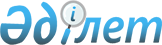 Қазақстан Республикасы Қорғаныс миистрінің кейбір бұйрықтарына өзгерістер енгізу туралыҚазақстан Республикасы Қорғаныс министрінің 2022 жылғы 3 қазандағы № 869 бұйрығы. Қазақстан Республикасының Әділет министрлігінде 2022 жылғы 6 қазанда № 30056 болып тіркелді
      БҰЙЫРАМЫН:
      1. "Әскери міндеттілер мен әскерге шақырылушыларды әскери есепке алу қағидаларын бекіту туралы" Қазақстан Республикасы Қорғаныс министрінің 2017 жылғы 24 қаңтардағы № 28 бұйрығына (Нормативтік құқықтық актілерді мемлекеттік тіркеу тізілімінде № 14881 болып тіркелген) мынадай өзгерістер енгізілсін:
      көрсетілген бұйрықпен бекітілген Әскери міндеттілер мен әскерге шақырылушыларды әскери есепке алу қағидаларында:
      11-тармақтың 2) тармақшасы мынадай редакцияда жазылсын:
      "2) жеті жұмыс күні ішінде ауданның (облыстық маңызы бар қаланың) ЖӘБО-сына немесе әскери есепке алуды жүзеге асыратын өзге де органға тегінің, атының, әкесінің атының (ол бар болған кезде), отбасы жағдайының, денсаулық жағдайының (бірінші немесе екінші топтағы мүгедектігі бар адам деп танылса), тұратын жерінің, білімінің, жұмыс орны мен лауазымының өзгергені туралы хабарлауы;";
      84-тармақ мынадай редакцияда жазылсын:
      "84. Көрсетілетін қызметті алушы Мемлекеттік корпорация арқылы өтініш жасаған кезде құжаттар топтамасын қабылдау туралы қолхат беріледі немесе көрсетілетін қызметті алушы құжаттар топтамасын толық ұсынбаған және (немесе) қолданылу мерзімі аяқталған құжаттарды ұсынған жағдайда осы Қағидаларға 30-қосымшаға сәйкес нысан бойынша құжаттарды қабылдаудан бас тарту туралы қолхат беріледі.
      Мемлекеттік көрсетілетін қызметтерді ұсыну ерекшеліктерін ескере отырып, қызмет көрсету процесінің сипатынан, нысанынан, мазмұны мен нәтижесінен, сондай-ақ өзге де мәліметтерден тұратын мемлекеттік қызмет көрсетуге қойылатын негізгі талаптар тізбесі мынадай мемлекеттік қызмет көрсетуге қойылатын негізгі талаптардың тізбесі нысанында жазылған:
      әскерге шақырылушыларға әскерге шақыру учаскелеріне тіркеу туралы куәліктер және куәліктердің телнұсқаларын беру осы Қағидаларға 31-қосымшада;
      запастағы офицерлерге, сержанттарға, сарбаздарға әскери билеттер (әскери билеттердің орнына уақытша куәліктер) немесе олардың телнұсқаларын беру осы Қағидаларға 32-қосымшада;
      әскери міндеттілер мен әскерге шақырылушыларды әскери есепке қою және одан шығару осы Қағидаларға 33-қосымшада;
      Қазақстан Республикасынан тыс жерлерге тұрақты тұру үшін шығатын азаматтарға анықтамалар беру осы Қағидаларға 35-қосымшада;
      әскери қызмет өткеруді растау туралы мәліметтерді беру осы Қағидаларға 36-қосымшада.";
      87, 88 және 89-тармақтар мынадай редакцияда жазылсын:
      "87. "Әскерге шақырылушыларға әскерге шақыру учаскелеріне тіркеу туралы куәліктер және куәліктердің телнұсқаларын беру" мемлекеттік көрсетілетін қызметін алу үшін көрсетілетін қызметті алушылар осы Қағидаларға 37-қосымшаға сәйкес нысан бойынша өтініш береді.
      Мемлекеттік қызмет көрсету мерзімі 5 (бес) жұмыс күнін құрайды.
      Көрсетілетін қызметті беруші құжаттар келіп түскен күні оларды қабылдауды, тіркеуді және орындау үшін жауапты орындаушыға беруді жүзеге асырады.
      Орындаушының құжаттар топтамасының осы Қағидаларда белгіленген талаптарға сәйкес келуін қарауы, мемлекеттік көрсетілетін қызмет нәтижесін басшыға қол қойғызуға дайындауы 3 (үш) жұмыс күні ішінде жүзеге асырылады.
      Мемлекеттік көрсетілетін қызмет нәтижесі тіркеу туралы куәлік беру немесе мемлекеттік қызмет көрсетуден бас тарту туралы дәлелді жауап болып табылады.
      Мемлекеттік қызмет көрсетуден бас тарту:
      көрсетілетін қызметті алушы мемлекеттік көрсетілетін қызметті алу үшін ұсынған құжаттардың және (немесе) оларда қамтылған деректердің (мәліметтердің) дұрыс болмауы анықталған;
      көрсетілетін қызметті алушы және (немесе) ұсынылған материалдар, мемлекеттік қызмет көрсету үшін қажетті деректер мен мәліметтер осы Қағидаларда белгіленген талаптарға сәйкес келмеген;
      шақыру комиссиясының хаттамалары кітабында жазба болмаған,оған он жеті жас толған жылы қаңтар – наурызда әскерге шақыру учаскесіне тіркелмеген көрсетілетін қызметті алушы алғаш рет өтініш жасаған кезде.
      Мемлекеттік қызметті көрсетуден бас тарту үшін негіздер болған жағдайда көрсетілетін қызметті беруші көрсетілетін қызметті алушыны мемлекеттік қызметті көрсетуден бас тарту туралы алдын ала шешім туралы сондай-ақ алдын ала шешім бойынша ұстанымын білдіру мүмкіндігін беру үшін тыңдау өткізу уақыты мен орнын (тәсілін) хабарлайды.
      Тыңдау туралы хабарлама мемлекеттік қызмет көрсету мерзімі аяқталғанға дейін кемінде үш жұмыс күнінен кешіктірмей алдын ала жолданады. Тыңдау хабардар етілген күннен бастап екі жұмыс күнінен кешіктірілмей жүргізіледі.
      Порталға өтініш жасаған кезде көрсетілетін қызметті беруші көрсетілетін қызметті алушының "жеке кабинетіне" көрсетілетін қызметті берушінің ЭЦҚ қойылған мемлекеттік қызмет көрсету нәтижесін алу орны туралы ақпарат жолдайды.
      Мемлекеттік көрсетілетін қызмет нәтижесін беру Мемлекеттік корпорация арқылы жүзеге асырылады (порталға өтініш жасаған кезде көрсетілетін қызметті алушы таңдаған Мемлекеттік корпорация филиалы арқылы).
      88. "Запастағы офицерлерге, сержанттарға, сарбаздарға әскери билеттер (әскери билеттердің орнына уақытша куәліктер) немесе олардың телнұсқаларын беру" мемлекеттік көрсетілетін қызметін алу үшін көрсетілетін қызметті алушылар осы Қағидаларға 38-қосымшаға сәйкес нысан бойынша өтініш береді.
      Мемлекеттік қызмет көрсету мерзімі:
      республикалық және облыстық маңызы бар қалаларда, астанада – 7 (жеті) жұмыс күнін;
      аудандарда – 5 (бес) жұмыс күнін құрайды.
      Көрсетілетін қызметті беруші құжаттар келіп түскен күні оларды қабылдауды, тіркеуді және орындау үшін жауапты орындаушыға беруді жүзеге асырады.
      Орындаушының құжаттар топтамасының осы Қағидаларда белгіленген талаптарға сәйкес келуін қарауы, мемлекеттік көрсетілетін қызмет нәтижесін басшыға қол қойғызуға дайындауы мемлекеттік қызметті көрсету мерзімі аяқталғанға дейін 2 (екі) жұмыс күні бұрын жүзеге асырылады.
      Мемлекеттік қызметті көрсету нәтижесі запастағы офицерлерге, сержанттарға, сарбаздарға әскери билеттер (әскери билеттердің орнына уақытша куәліктер) немесе олардың телнұсқаларын беру не мемлекеттік қызмет көрсетуден бас тарту туралы дәлелді жауап болып табылады.
      Мемлекеттік қызмет көрсетуден бас тарту:
      көрсетілетінқызметтіалушымемлекеттіккөрсетілетінқызметтіалуүшінұсынғанқұжаттардыңжәне (немесе) олардағы деректердің (мәліметтердің) дұрыс болмауы анықталған;
      көрсетілетін қызметті алушы және (немесе) ұсынылған материалдар, мемлекеттік қызмет көрсету үшін қажетті деректер мен мәліметтер осы Қағидаларда белгіленген талаптарға сәйкес келмеген;
      бас бостандығынан айыру орындарынан босатылған, 27 жасқа толмаған, денсаулық жағдайы бойынша әскери міндеттілердің әскери есебіне беруге жататын, 27 жасқа толған, әскерге шақыруды кейінге қалдыруға байланысты әскери қызмет өткермеген, туыстарының бірі (әкесі, анасы, аға-інісі немесе әпке-қарындасы) әскери қызмет өткеру кезеңінде қызметтік міндеттерін орындау кезінде қаза тапқан, қайтыс болған немесе бірінші немесе екінші топтағы мүгедектігі бар адам болып қалған, ғылыми дәрежесі бар, тіркелген діни бірлестіктерде дін қызметшісі болып табылатын азаматтар санаттары үшін әскерге шақыру комиссиясының хаттамалары кітабында жазба болмаған.
      Мемлекеттік қызметті көрсетуден бас тарту үшін негіздер болған кезде көрсетілетін қызметті беруші көрсетілетін қызметті алушыны мемлекеттік қызметті көрсетуден бас тарту туралы алдын ала шешім туралы, сондай-ақ көрсетілетін қызметті алушыға алдын ала шешім бойынша ұстанымын білдіру мүмкіндігін беру үшін тыңдау өткізу уақыты мен орнын (тәсілін) хабарлайды.
      Тыңдау туралы хабарлама алдын ала мемлекеттік қызмет көрсету мерзімі аяқталғанға дейін үш жұмыс күнінен кешіктірілмей жолданады. Тыңдау хабардар етілген күннен бастап екі жұмыс күнінен кешіктірілмей жүргізіледі.
      Порталға өтініш жасаған кезде көрсетілетін қызметті беруші көрсетілетін қызметті алушының "жеке кабинетіне" көрсетілетін қызметті берушінің ЭЦҚ-сы қойылған мемлекеттік қызмет көрсету нәтижесін алу орны туралы ақпаратты жолдайды.
      Мемлекеттік қызметті көрсету нәтижесін беру Мемлекеттік корпорация арқылы (порталға өтініш жасаған кезде көрсетілетін қызметті алушы таңдаған Мемлекеттік корпорация филиалы арқылы) жүзеге асырылады.
      89. "Әскери міндеттілер мен әскерге шақырылушыларды әскери есепке қою және одан шығару" мемлекеттік көрсетілетін қызметін алу үшін көрсетілетін қызметті алушылар:
      1) әскери есепке қою үшін:
      осы Қағидаларға 39-қосымшаға сәйкес нысан бойынша өтініш береді (әскерге шақырылушылар қатарындағы азаматтар үшін);
      осы Қағидаларға 40-қосымшаға сәйкес нысан бойынша өтініш береді (офицерлер, сержанттар, сарбаздар қатарындағы азаматтар үшін);
      2) әскери есептен шығару үшін осы Қағидаларға 41-қосымшаға сәйкес нысан бойынша өтініш береді.
      Мемлекеттік қызмет көрсету мерзімі 4 (төрт) жұмыс күнін құрайды.
      Көрсетілетін қызметті беруші құжаттар келіп түскен күні оларды қабылдауды, тіркеуді және орындау үшін жауапты орындаушыға беруді жүзеге асырады.
      Орындаушының құжаттар топтамасының осы Қағидаларда белгіленген талаптарға сәйкес келуін қарауы, мемлекеттік көрсетілетін қызмет нәтижесін басшыға қол қойғызуға дайындауы 2 жұмыс күні ішінде жүзеге асырылады.
      Мемлекеттік көрсетілетін қызмет нәтижесі осы Қағидаларға 43 және 44-қосымшаларға сәйкес көрсетілетін қызметті берушінің ЭЦҚ қойылған электрондық құжат нысанында әскери міндеттілер мен әскерге шақырылушыларға әскери есепке қою және одан шығару туралы хабарлама немесе мемлекеттік қызметті көрсетуден бас тарту туралы дәлелді жауап болып табылады.
      Мемлекеттік қызмет көрсетуден бас тарту:
      көрсетілетін қызметті алушы мемлекеттік көрсетілетін қызметті алу үшін ұсынған құжаттардың және (немесе) олардағы деректердің (мәліметтердің) дұрыс болмауы анықталған;
      көрсетілетін қызметті алушының және (немесе) ұсынылған материалдардың, мемлекеттік қызмет көрсету үшін қажетті деректер мен мәліметтердің осы Қағидаларда белгіленген талаптарға сәйкес келмеген.
      Мемлекеттік қызметті көрсетуден бас тарту үшін негіздер болған жағдайда көрсетілетін қызметті беруші көрсетілетін қызметті алушыны мемлекеттік қызметті көрсетуден бас тарту туралы алдын ала шешім туралы сондай-ақ алдын ала шешім бойынша ұстанымын білдіру мүмкіндігін беру үшін тыңдау өткізу уақыты мен орнын (тәсілін) хабарлайды.
      Тыңдау туралы хабарлама мемлекеттік қызмет көрсету мерзімі аяқталғанға дейін кемінде үш жұмыс күнінен кешіктірмей алдын ала жолданады. Тыңдау хабардар етілген күннен бастап екі жұмыс күнінен кешіктірілмей жүргізіледі.
      Мемлекеттік көрсетілетін қызмет нәтижесін беру портал арқылы жүзеге асырылады.";
      Қағидаларға 6, 30, 31, 32, 33, 35 және 36-қосымшалар осы бұйрыққа 1, 2, 3, 4, 5, 6 және 7-қосымшаларға сәйкес жаңа редакцияда жазылсын.
      2. "Әскерге шақыруды кейінге қалдыру" мемлекеттік қызметін көрсету қағидаларын және "Азаматтарды әскери қызметке шақырудан босату" мемлекеттік қызметін көрсету қағидаларын бекіту туралы" Қазақстан Республикасы Қорғаныс министрінің 2020 жылғы 5 қарашадағы № 605 бұйрығына (Нормативтік құқықтық актілерді мемлекеттік тіркеу тізілімінде № 21613 болып тіркелген) мынадай өзгерістер енгізілсін:
      көрсетілген бұйрықпен бекітілген "Әскерге шақыруды кейінге қалдыру" мемлекеттік қызметін көрсету қағидаларында:
      5 және 6-тармақтар мынадай редакцияда жазылсын:
      "5. Құжаттарды портал арқылы берген кезде мемлекеттік қызмет көрсетуге өтінішке мемлекеттік қызмет көрсетуге қойылатын негізгі талаптардың тізбесінде көрсетілген құжаттардың электрондық көшірмелері тіркеледі.
      6. Қызмет көрсету процесінің сипаттамаларын, нысанын, мазмұны мен нәтижесін қамтитын мемлекеттік қызмет көрсетуге қойылатын негізгі талаптардың тізбесі, сондай-ақ мемлекеттік қызмет көрсету ерекшеліктері ескерілген өзге де мәліметтер осы қағидаларға 2-қосымшаға сәйкес мемлекеттік қызмет көрсетуге қойылатын негізгі талаптардың нысанында келтірілген.";
      Қағидаларға 1 және 2-қосымшалар осы бұйрыққа 8 және 9-қосымшаларға сәйкес жаңа редакцияда жазылсын;
      көрсетілген бұйрықпен бекітілген "Азаматтарды әскери қызметке шақырудан босату" мемлекеттік қызметін көрсету қағидаларында:
      5 және 6-тармақтар мынадай редакцияда жазылсын:
      "5. Құжаттарды портал арқылы берген кезде мемлекеттік қызмет көрсетуге өтінішке мемлекеттік қызмет көрсетуге қойылатын негізгі талаптардың тізбесінде көрсетілген құжаттардың электрондық көшірмелері тіркеледі.
      6. Қызмет көрсету процесінің сипаттамаларын, нысанын, мазмұны мен нәтижесін қамтитын мемлекеттік қызмет көрсетуге қойылатын негізгі талаптардың тізбесі, сондай-ақ мемлекеттік қызмет көрсету ерекшеліктері ескерілген өзге де мәліметтер осы қағидаларға 2-қосымшаға сәйкес мемлекеттік қызмет көрсетуге қойылатын негізгі талаптардың нысанында келтірілген.";
      Қағидаларға 1, 2 және 3-қосымшалар осы бұйрыққа 10, 11 және 12-қосымшаларға сәйкес жаңа редакцияда жазылсын;
      3. Қазақстан Республикасы Қарулы Күштері Бас штабының Ұйымдастыру-жұмылдыру жұмыстары департаменті Қазақстан Республикасының заңнамасында белгіленген тәртіппен:
      1) осы бұйрықты Қазақстан Республикасының Әділет министрлігінде мемлекеттік тіркеуді;
      2) осы бұйрықты алғашқы ресми жарияланғанынан кейін Қазақстан Республикасы Қорғаныс министрлігінің интернет-ресурсына орналастыруды;
      3) мемлекеттік тіркелген күннен бастап күнтізбелік он күн ішінде осы тармақтың 1) және 2) тармақшаларында көзделген іс-шаралардың орындалуы туралы мәліметтерді Қазақстан Республикасы Қорғаныс министрлігінің Заң департаментіне жолдауды қамтамасыз етсін.
      4. Осы бұйрықтың орындалуын бақылау Қорғаныс министрінің бірінші орынбасары – Қазақстан Республикасы Қарулы Күштері Бас штабының бастығына жүктелсін.
      5. Осы бұйрық алғашқы ресми жарияланған күнінен кейін күнтізбелік он күн өткен соң қолданысқа енгізіледі.
      "КЕЛІСІЛДІ"Қазақстан РеспубликасыныңБас прокуратурасы
      "КЕЛІСІЛДІ"Қазақстан РеспубликасыныңЦифрлық даму, қорғаныс жəнеаэроғарыш өнеркəсібі министрлігі
      "КЕЛІСІЛДІ"Қазақстан РеспубликасыныңҒылым және жоғары білім министрлігі
      "КЕЛІСІЛДІ"Қазақстан РеспубликасыныңДенсаулық сақтау министрлігі
      "КЕЛІСІЛДІ"Қазақстан РеспубликасыныңЕңбек және халықты әлеуметтікқорғау министрлігі
      "КЕЛІСІЛДІ"Қазақстан РеспубликасыныңІшкі істер министрлігі
      "КЕЛІСІЛДІ"Қазақстан РеспубликасыныңҚаржы министрлігі
      "КЕЛІСІЛДІ"Қазақстан РеспубликасыныңМемлекеттік күзет қызметі
      "КЕЛІСІЛДІ"Қазақстан РеспубликасыныңСыбайласжемқорлыққақарсыіс-қимылагенттігі (Сыбайласжемқорлыққақарсы қызмет)
      "КЕЛІСІЛДІ"Қазақстан РеспубликасыныңСыртқы істер министрлігі
      "КЕЛІСІЛДІ"Қазақстан РеспубликасыныңҰлттық қауіпсіздік комитеті
      "КЕЛІСІЛДІ"Қазақстан РеспубликасыныңҰлттық экономика министрлігі ҚАЗАҚСТАН РЕСПУБЛИКАСЫНЫҢ ҚОРҒАНЫС МИНИСТРЛІГІ Есептік-әліпбилік кітап бойынша реттік нөмірі ____________ ӘСКЕРГЕ ШАҚЫРЫЛУШЫНЫҢ ЖЕКЕ ІСІ
      __________________________________________________________________________
      (тегі, аты,
      __________________________________________________________________________
      әкесінің аты (ол бар болған кезде)
      _________________________________________ жылы "_____"_______________ туған
      (күні және айы)
      Білімі _____________________________________________________________________
      Ұлты (қалауы бойынша көрсетілсін) ___________________________________________
      Азаматтық мамандығы ______________________________________________________
      Әскери даярлығы __________________________________________________________
      Спорттық разряды __________________________________________________________
      Кейінге қалдыру ___________________________________________________________
      Сотталғандығы _____________________________________________________________
      ____________________ облысы _______________ ауданының қорғаныс істері
      жөніндегі басқармасының (бөлімінің) бастығы Мұқабаның екінші беті Фотосуреттерге арналған конверт үшін орын Жеке істе болатын құжаттардың ТІЗІМДЕМЕСІ
      1. Әскерге шақырылушының есепке алу картасы.
      2. Әскерге шақырылушының туу туралы куәлігінің көшірмесі.
      3. Төлқұжат, жеке куәліктің көшірмесі.
      4. Неке туралы куәліктің көшірмесі.
      5. Балаларының тууы туралы куәліктерінің көшірмесі.
      6. Білімі туралы құжаттың көшірмесі.
      7. Жұмыс немесе оқу орнынан анықтама.
      8. Жұмыс немесе оқу орнынан мінездеме.
      9. Әскерге шақырылушыны зерделеу парағы.
      10. Ата-аналарымен немесе оның заңды өкілдерімен әңгімелесу парағы.
      11. Кеуде қуысы органдарын рентгенологиялық зерттеу туралы анықтама.
      12. Денсаулық жағдайы туралы құжаттар.
      13. "Қазақстан Республикасы Бас прокуратурасының Құқықтық статистика және арнайы есепке алу жөніндегі комитеті және оның аумақтық органдарымен көрсетілетін мемлекеттік қызметтер қағидаларын бекіту туралы" Қазақстан Республикасы Бас Прокурорының 2020 жылғы 18 мамырдағы № 64 бұйрығымен бекітілген (нормативтік құқықтық актілер мемлекеттік тізілімінде № 20674 болып тіркелген) Қазақстан Республикасы Бас прокуратурасы Құқықтық статистика және арнайы есепке алу жөніндегі комитетінің есептері бойынша адамның қылмыстық құқық бұзушылық жасағаны туралы мәліметтің болуы немесе болмауы туралы анықтама.
      14. Сот органдарынан қылмыстық жауаптылыққа тартылуы туралы ақпарат.
      15. АХАТ органдарынан тегін, атын, әкесінің атын ауыстырғаны, туған күні бойынша өзгерістер, қайтыс болуы туралы хабарламалар. Құжаттарды қабылдаудан бас тарту туралы қолхат
      "Мемлекеттік көрсетілетін қызметтер туралы" 2013 жылғы 15 сәуірдегі Қазақстан Республикасының Заңы 20-бабының 2-тармағын басшылыққа ала отырып, "Азаматтарға арналған үкімет" мемлекеттік корпорациясы филиалының №____ бөлімі (мекенжайын көрсету) Сіздің мемлекеттік қызмет көрсетуге қойылатын негізгі талаптардың тізбесімен көзделген тізбеге сәйкес құжаттар топтамасын толық ұсынбауыңызға байланысты мемлекеттік қызмет көрсетуге ____________________________________________
      ______________________________________________________________________
      (мемлекеттік көрсетілетін қызметтің атауын тізбесіге сәйкес көрсету)
      құжаттарды қабылдаудан бас тартады, атап айтқанда:
      Жоқ құжаттардың атауы:
      1)________________________________________________;
      2)________________________________________________;
      Осы қолхат әрбір тарап үшін бір-бірден 2 данада жасалды.
      ________________________________________________ ______________
      (Мемлекеттік корпорация жұмыскерінің                  (қолы)
      тегі, аты, әкесінің аты (ол бар болған кезде)
      Орындаушы: тегі, аты, әкесінің аты (ол бар болған кезде) ________________
      Телефоны___________
      Алдым:
      ________________________________________________ ______________
      Көрсетілетін қызметті алушының                        (қолы)
      тегі, аты,әкесінің аты (ол бар болған кезде)
      20___ жылғы "___"____________ Мемлекеттік қызмет көрсетуге қойылатын негізгі талаптардың тізбесі Мемлекеттік қызмет көрсетуге қойылатын негізгі талаптардың тізбесі Мемлекеттік қызмет көрсетуге қойылатын негізгі талаптардың тізбесі Мемлекеттік қызмет көрсетуге қойылатын негізгі талаптардың тізбесі Мемлекеттік қызмет көрсетуге қойылатын негізгі талаптардың тізбесі Өтініш
      "Әскери қызмет және әскери қызметшілердің мәртебесі туралы" Қазақстан Республикасы Заңының 35-бабына сәйкес
      __________________________________________________________________________
      __________________________________________________________________________
      (көрсетілетін мемлекеттік қызмет стандартына сәйкес кейінге қалдырудың себебі көрсетілсін)
      әскерге шақыруды кейінге қалдыруды сұраймын.
      Мынадай құжаттарды қоса беремін:
      __________________________________________________________________________
      _________________________________________________________________________
      ________________________________________________________________________
      ________________________________________________________________________
      құжаттарын қосамын.
      Күні _________________
      Қолы ______________ Мемлекеттік қызмет көрсетуге қойылатын негізгі талаптардың тізбесі Өтініш
      "Әскери қызмет және әскери қызметшілердің мәртебесі туралы" Қазақстан Республикасы Заңының 36-бабына сәйкес
      ________________________________________________________________________
      ________________________________________________________________________ (көрсетілетін мемлекеттік қызмет стандартына сәйкес кейінге қалдырудың себебі көрсетілсін)
      бейбіт уақытта мерзімді әскери қызметке шақырудан босатуыңызды сұраймын.
      Мынадай құжаттарды қоса беремін:
      ________________________________________________________________________
      ________________________________________________________________________
      ________________________________________________________________________
      ________________________________________________________________________
      құжаттарын қосамын.
      Күні _________________
      Қолы ______________ Мемлекеттік қызмет көрсетуге қойылатын негізгі талаптардың тізбесі Әскерге шақыру комиссиясының мемлекеттік қызмет көрсету туралы қорытындысы
      "Әскери қызмет және әскери қызметшілердің мәртебесі туралы" Қазақстан Республикасы Заңының 36-бабына сәйкес ______________________
      _________________________ Сізге әскери қызметке шақырудан босату берілді.
      (босату себебі)
      Әскерге шақыру комиссиясының төрағасы _________________________
      ______________________________________ ___________________
      Тегі, аты, әкесінің аты (ол бар болған кезде)            (қолы)
      20__жылғы "___"____________
					© 2012. Қазақстан Республикасы Әділет министрлігінің «Қазақстан Республикасының Заңнама және құқықтық ақпарат институты» ШЖҚ РМК
				
      Қазақстан РеспубликасыҚорғаныс министрі 

Р. Жаксылыков
Қазақстан Республикасы
Қорғаныс министрінің
2022 жылғы 3 қазандағы
№ 869 бұйрығына
1-қосымшаӘскери міндеттілер мен әскерге
шақырылушыларды әскери
есепке алу қағидаларына
6-қосымша
ҚІД командасы
№ ________
Қазақстан Республикасы Қарулы Күштерінің түрі
(әскер тегі) ____________
Қазақстан Республикасы
Қорғаныс министрлігінің командасы
№ __________
Қазақстан Республикасы
Қорғаныс министрлігінің командасы
№ __________Қазақстан Республикасы
Қорғаныс министрінің
2022 жылғы "____" ________
№_____ бұйрығына
2-қосымшаӘскери міндеттілер мен әскерге
шақырылушыларды әскери
есепке алу қағидаларына
30-қосымшаНысанТегі, аты, әкесінің аты(ол бар болған кезде)______________________(көрсетілетін қызметтіалушының мекенжайы)Қазақстан Республикасы
Қорғаныс министрінің
2022 жылғы "____" ________
№_____ бұйрығына
3-қосымшаӘскери міндеттілер мен әскерге
шақырылушыларды әскери
есепке алу қағидаларына
31-қосымша
Мемлекеттік көрсетілетін қызмет атауы "Әскерге шақырылушыларға әскерге шақыру учаскелеріне тіркеу туралы куәліктер және куәліктердің телнұсқаларын беру"
Мемлекеттік көрсетілетін қызметтің кіші түрінің атауы:
1) он жеті жасқа толған жылы қаңтар – наурызда тіркеуден өтпеген көрсетілетін қызметті алушы алғаш рет өтініш жасаған кезде;
2) тіркеу туралы куәлікті жоғалтқан кезде;
3) тіркеу туралы куәлік бүлінген кезде;
4) тегін, атын, әкесінің атын өзгерткен кезде.
Мемлекеттік көрсетілетін қызмет атауы "Әскерге шақырылушыларға әскерге шақыру учаскелеріне тіркеу туралы куәліктер және куәліктердің телнұсқаларын беру"
Мемлекеттік көрсетілетін қызметтің кіші түрінің атауы:
1) он жеті жасқа толған жылы қаңтар – наурызда тіркеуден өтпеген көрсетілетін қызметті алушы алғаш рет өтініш жасаған кезде;
2) тіркеу туралы куәлікті жоғалтқан кезде;
3) тіркеу туралы куәлік бүлінген кезде;
4) тегін, атын, әкесінің атын өзгерткен кезде.
Мемлекеттік көрсетілетін қызмет атауы "Әскерге шақырылушыларға әскерге шақыру учаскелеріне тіркеу туралы куәліктер және куәліктердің телнұсқаларын беру"
Мемлекеттік көрсетілетін қызметтің кіші түрінің атауы:
1) он жеті жасқа толған жылы қаңтар – наурызда тіркеуден өтпеген көрсетілетін қызметті алушы алғаш рет өтініш жасаған кезде;
2) тіркеу туралы куәлікті жоғалтқан кезде;
3) тіркеу туралы куәлік бүлінген кезде;
4) тегін, атын, әкесінің атын өзгерткен кезде.
1
Көрсетілетін қызметті берушінің атауы 
Қазақстан Республикасы Қорғаныс Министрлігінің жергілікті әскери басқару органдары
2
Мемлекеттік қызмет көрсету тәсілдері
Өтінішті қабылдау:
1) "Азаматтарға арналған үкімет" мемлекеттік корпорациясы" коммерциялық емес акционерлік қоғамы (бұдан әрі – Мемлекеттік корпорация);
2) www.egov.kz "электрондық үкімет" веб-порталы (бұдан әрі – портал) арқылы жүзеге асырылады.
Мемлекеттік көрсетілетін қызмет нәтижесін беру "Мемлекеттік корпорация" арқылы жүзеге асырылады.
3
Мемлекеттік қызмет көрсету мерзімі 
5 (бес) жұмыс күні.
Мемлекеттік корпорация арқылы өтініш жасаған кезде:
құжаттар топтамасын тапсыру үшін күтудің рұқсат етілген ең ұзақ уақыты – 15 (он бес) минут.
Мемлекеттік корпорацияда қызмет көрсетудің рұқсат етілген ең ұзақ уақыты – 15 (он бес) минут.
4
Мемлекеттік қызмет көрсету нысаны 
Электрондық (ішінара автоматтандырылған) және (немесе) қағазда. 
5
Мемлекеттік қызмет көрсету нәтижесі
Тіркеу туралы куәлік не осы Тізбесінің 9-бөлімінде көзделген жағдайларда және негіздер бойынша мемлекеттік қызмет көрсетуден бас тарту туралы дәлелді жауап.
Мемлекеттік қызмет көрсету нәтижесін ұсыну нысаны: қағазда.
6
Мемлекеттік қызмет көрсету кезінде қызмет алушыдан алынатын төлем көлемі және ҚР заңнамасында көзделген жағдайларда оны алу тәсілдері 
Тегін
7
Көрсетілетін қызметті берушінің, Мемлекеттік корпорацияның және ақпарат объектілерінің жұмыс кестесі
1) көрсетілетін қызметті берушінің – Қазақстан Республикасының еңбек заңнамасына сәйкес демалыс және мереке күндерін қоспағанда, дүйсенбіден бастап жұмаға дейін сағат 9.00-ден 18.00-ге дейін, түскі асқа үзіліс сағат 13.00-ден 14.00-ге дейін;
2) Мемлекеттік корпорацияның – Қазақстан Республикасының еңбек заңнамасына сәйкес жексенбі және мереке күндерін қоспағанда, дүйсенбіден сенбіге дейінгіні қоса алғанда, белгіленген жұмыс кестесіне сәйкес түскі асқа үзіліссіз сағат 9.00-ден 20.00-ге дейін.
Қабылдау көрсетілетін қызметті алушының тұрақты тіркелу орны бойынша жедел қызмет көрсетусіз "электрондық кезек" тәртібінде жүзеге асырылады, сондай-ақ электрондық кезекті портал арқылы броньдауға болады;
3) порталдың – жөндеу жұмыстарының жүргізілуіне байланысты техникалық үзілістерді қоспағанда тәулік бойы (Қазақстан Республикасының еңбек заңнамасына сәйкес көрсетілетін қызметті алушы жұмыс уақыты аяқталған соң, демалыс және мереке күндері өтініш жасаған кезде өтінішті қабылдаған күн келесі жұмыс күні болып табылады).
Мемлекеттік қызмет көрсету орындарының мекенжайлары:
1) Қазақстан Республикасы Қорғаныс министрлігінің www.mod.gov.kz;
2) Мемлекеттік корпорацияның www.gov4c.kz интернет-ресурстарында;
3) www.egov.kz порталында орналастырылған.
8
Мемлекеттік қызмет көрсету үшін көрсетілетін қызметті алушыдан талап етілетін құжаттар мен мәліметтердің тізбесі
1. Мемлекеттік корпорацияға:
1) он жеті жасқа толған жылы қаңтар – наурызда тіркеуден өтпеген көрсетілетін қызметті алушы алғаш рет өтініш жасаған кезде:
әскерге шақыру учаскесіне тіркеу туралы куәлікті және куәліктің телнұсқаларын беруге өтініш;
жеке куәлік немесе оның цифрлық құжаттар сервисінен алынған электрондық құжаты (сәйкестендіру үшін);
білімі туралы құжаттың көшірмесі (бар болған кезде);
аудандық (қалалық) әскерге шақыру комиссиясының хаттамалары кітабынан үзінді (көрсетілетін қызметті алушы әскери есепте тұрған ЖӘБО-дан алады);
көлемі 30х40 мм екі фотосурет (фотосуреттер өтініш иесінің жасына сәйкес болуға және қатаң түрде жарық жерде алдынан түсірілген, беті фотосуреттің жалпы ауданының шамамен 70%-ін алатындай жасалуға тиіс);
Көрсетілетін қызметті алушының жеке басын куәландыратын, туу туралы, некеге тұру туралы, балаларының туу туралы, тұрғылықты жері немесе уақытша келген орны бойынша тіркелуі туралы құжаттар туралы мәліметтерді Мемлекеттік корпорация жұмыскері"электрондық үкімет" шлюзі арқылы тиісті мемлекеттік ақпараттық жүйелерден алады;
2) тіркеу туралы куәлікті жоғалтқан кезде:
әскерге шақыру учаскесіне тіркеу туралы куәлікті және куәліктің телнұсқаларын беруге өтініш;
жеке куәлік немесе оның цифрлық құжаттар сервисінен алынған электрондық құжаты (сәйкестендіру үшін);
көлемі 30х40 мм екі фотосурет (фотосуреттер өтініш иесінің жасына сәйкес болуға және қатаң түрде жарық жерде алдынан түсірілген, беті фотосуреттің жалпы ауданының шамамен 70%-ін алатындай жасалуға тиіс);
"Әкімшілік құқық бұзушылық туралы" Қазақстан Республикасы кодексінің 649-бабында көзделген әскери есепке алу құжатын қасақана бүлдiргені немесе жоғалтқаны үшін әкімшілік жазаны қолдану туралы қаулының көшірмесі немесе бүлдіру немесе жоғалту фактісі көрсетілетін қызметті алушыға байланысты емес мән-жайларда болғанын растайтын уәкілетті мемлекеттік органнан анықтама (көрсетілетін қызметті алушы қоса береді);
Көрсетілетін қызметті алушының жеке басын куәландыратын құжат туралы мәліметті Мемлекеттік корпорация жұмыскері "электрондық үкімет" шлюзі арқылы тиісті мемлекеттік ақпараттық жүйелерден алады;
3) тіркеу туралы куәлік бүлінген кезде:
әскерге шақыру учаскесіне тіркеу туралы куәлікті және куәліктің телнұсқаларын беруге өтініш;
жеке куәлік немесе оның цифрлық құжаттар сервисінен алынған электрондық құжаты (сәйкестендіру үшін);
әскерге шақыру учаскесіне тіркеу туралы куәліктің түпнұсқасы (бүлінген кезде);
көлемі 30х40 мм екі фотосурет (фотосуреттер өтініш иесінің жасына сәйкес болуға және қатаң түрде жарық жерде алдынан түсірілген, беті фотосуреттің жалпы ауданының шамамен 70%-ін алатындай жасалуға тиіс);
"Әкімшілік құқық бұзушылық туралы" Қазақстан Республикасы кодексінің 649-бабында көзделген әскери есепке алу құжатын қасақана бүлдiргені немесе жоғалтқаны үшін әкімшілік жазаны қолдану туралы қаулының көшірмесі немесе бүлдіру немесе жоғалту фактісі көрсетілетін қызметті алушыға байланысты емес мән-жайларда болғанын растайтын уәкілетті мемлекеттік органнан анықтама (көрсетілетін қызметті алушы қоса береді);
Көрсетілетін қызметті алушының жеке басын куәландыратын құжат туралы мәліметті Мемлекеттік корпорация жұмыскері "электрондық үкімет" шлюзі арқылы тиісті мемлекеттік ақпараттық жүйелерден алады;
4) тегін, атын, әкесінің атын өзгерткен кезде:
әскерге шақыру учаскесіне тіркеу туралы куәлікті және куәліктің телнұсқаларын беруге өтініш;
жеке куәлік немесе оның цифрлық құжаттар сервисінен алынған электрондық құжаты (сәйкестендіру үшін); 
қолындағы әскерге шақыру учаскесіне тіркеу туралы куәліктің түпнұсқасы;
көлемі 30х40 мм екі фотосурет (фотосуреттер өтініш иесінің жасына сәйкес болуға және қатаң түрде жарық жерде алдынан түсірілген, беті фотосуреттің жалпы ауданының шамамен 70%-ін алатындай жасалуға тиіс).
Көрсетілетін қызметті алушының жеке басын куәландыратын құжаттар туралы мәліметті Мемлекеттік корпорация жұмыскері "электрондық үкімет" шлюзі арқылы тиісті мемлекеттік ақпараттық жүйелерден алады.
2. Порталға:
1) он жеті жасқа толған жылы қаңтар – наурызда тіркеуден өтпеген көрсетілетін қызметті алушы алғаш рет өтініш жасаған кезде:
көрсетілетін қызметті алушының электрондық цифрлық қолтаңбасымен (бұдан әрі – ЭЦҚ) немесе бір реттік парольмен куәландырылған электрондық құжат нысанында әскерге шақыру учаскесіне тіркеу туралы куәлік және қуәліктің телнұсқаларын беруге өтініш;
білімі туралы құжаттың электрондық көшірмесі (бар болған кезде), оны көрсетілетін қызметті алушы өтінішке тіркейді.
Аудандық (қалалық) әскерге шақыру комиссиясының хаттамалары кітабынан үзінді (көрсетілетін қызметті беруші қоса береді).
"Әкімшілік құқық бұзушылық туралы" Қазақстан Республикасы Кодексінің 647-бабында көзделген азаматтардың әскери есепке алу жөніндегі міндеттерді орындамағаны үшін әкімшілік жаза қолдану туралы қаулының көшірмесі (көрсетілетін қызметті беруші қоса береді).
Көрсетілетін қызметті алушының жеке басын куәландыратын, туу туралы, некеге тұру туралы, балаларының туу туралы, тұрғылықты жері немесе уақытша келген орны бойынша тіркелуі туралы құжаттар туралы мәліметтерді, көлемі 30х40 мм графикалық файл түрінде екі цифрлық фотосуретті көрсетілетін қызметті беруші "электрондық үкімет" шлюзі арқылы тиісті мемлекеттік ақпараттық жүйелерден алады;
2) тіркеу туралы куәлікті жоғалтқан кезде көрсетілетін қызметті алушының ЭЦҚ-сымен немесе бір реттік парольмен куәландырылған электрондық құжат нысанында әскерге шақыру учаскесіне тіркеу туралы куәлік және куәліктің телнұсқаларын беруге өтініш толтырылады.
"Әкімшілік құқық бұзушылық туралы" Қазақстан Республикасы кодексінің 649-бабында көзделген әскери есепке алу құжатын қасақана бүлдiргені немесе жоғалтқаны үшін әкімшілік жазаны қолдану туралы қаулының көшірмесі немесе бүлдіру немесе жоғалту фактісі көрсетілетін қызметті алушыға байланысты емес мән-жайларда болғанын растайтын уәкілетті мемлекеттік органнан анықтама (көрсетілетін қызметті алушы қоса береді);
Көрсетілетін қызметті алушының жеке басын куәландыратын құжат туралы мәліметті, көлемі 30х40 мм графикалық файл түрінде цифрлық фотосуретті көрсетілетін қызметті беруші "электрондық үкімет" шлюзі арқылы тиісті мемлекеттік ақпараттық жүйелерден алады;
3) тіркеу туралы куәлік бүлінген кезде:
көрсетілетін қызметті алушының ЭЦҚ-сымен немесе бір реттік парольмен куәландырылған электрондық құжат нысанында әскерге шақыру учаскесіне тіркеу туралы куәлік және куәліктің телнұсқаларын беруге өтініш;
әскерге шақыру учаскесіне тіркеу туралы куәліктің электрондық көшірмесі, оны көрсетілетін қызметті алушы өтінішке тіркейді (көрсетілетін қызметті алушы мемлекеттік көрсетілетін қызмет нәтижесін алуға келген кезде әскерге шақыру учаскесіне тіркеу туралы куәліктің түпнұсқасын Мемлекеттік корпорацияға тапсыруға тиіс).
"Әкімшілік құқық бұзушылық туралы" Қазақстан Республикасы кодексінің 649-бабында көзделген әскери есепке алу құжатын қасақана бүлдiргені немесе жоғалтқаны үшін әкімшілік жазаны қолдану туралы қаулының көшірмесі немесе бүлдіру немесе жоғалту фактісі көрсетілетін қызметті алушыға байланысты емес мән-жайларда болғанын растайтын уәкілетті мемлекеттік органнан анықтама (көрсетілетін қызметті алушы қоса береді);
Көрсетілетін қызметті алушының жеке басын куәландыратын құжат туралы мәліметті, көлемі 30х40 мм графикалық файл түрінде цифрлық фотосуретті көрсетілетін қызметті беруші "электрондық үкімет" шлюзі арқылы тиісті мемлекеттік ақпараттық жүйелерден алады;
4) тегін, атын, әкесінің атын өзгерткен кезде:
көрсетілетін қызметті алушының ЭЦҚ-сымен немесе бір реттік парольмен расталған электрондық құжат нысанында әскерге шақыру учаскесіне тіркеу туралы куәлікті және куәліктердің телнұсқаларын беруге өтініш;
әскерге шақыру учаскесіне тіркеу туралы куәліктің электрондық көшірмесі, оны көрсетілетін қызметті алушы өтінішке тіркейді (көрсетілетін қызметті алушы мемлекеттік көрсетілетін қызмет нәтижесін алуға келген кезде әскерге шақыру учаскесіне тіркеу туралы куәліктің тұпнұсқасын Мемлекеттік корпорацияға тапсыруға тиіс).
Көрсетілетін қызметті алушының жеке басын куәландыратын құжат туралы мәліметті, көлемі 30х40 мм графикалық файл түрінде цифрлық фотосуретті көрсетілетін қызметті беруші "электрондық үкімет" шлюзі арқылы тиісті мемлекеттік ақпараттық жүйелерден алады.
9
Қазақстан Республикасының заңнамасында белгіленген мемлекеттік қызмет көрсетуден бас тарту үшін негіз
1) көрсетілетін қызметті алушы мемлекеттік көрсетілетін қызметті алу үшін ұсынған құжаттардың және (немесе) оларда қамтылған деректердің (мәліметтердің) дұрыс болмауы анықталған;
2) көрсетілетін қызметті алушы және (немесе) ұсынылған материалдар, мемлекеттік қызмет көрсету үшін қажетті деректер мен мәліметтер осы Қағидаларда белгіленген талаптарға сәйкес келмеген;
3) шақыру комиссиясының хаттамалары кітабында жазба болмаған,оған он жеті жас толған жылы қаңтар – наурызда әскерге шақыру учаскесіне тіркелмеген көрсетілетін қызметті алушы алғаш рет өтініш жасаған кезде.
10
Мемлекеттік оның ішінде электрондық нұсқада және Мемлекеттік корпорация арқылы қызмет көрсету ерекшеліктері ескерілген өзге де талаптар
Цифрлық құжаттар сервисі мобильді қосымшада тіркелген пайдаланушылар үшін қолжетімді. 
Цифрлық құжатты алу үшін электрондық-цифрлық қолтаңбаны немесе бір реттік парольді пайдалану арқылы мобильді қосымшада тіркеуден өту, әрі қарай "Цифрлық құжаттар" бөліміне өтіп, қажетті құжатты таңдау қажет.
Тіршілік әрекетін шектейтін организм қызметінің тұрақты бұзылуымен денсаулығы нашарлаған көрсетілетін қызметті алушыларға мемлекеттік қызмет көрсету үшін құжаттарды қабылдауды қажет болған жағдайда Бірыңғай байланыс орталығының 1414, 8 800 080 7777 телефоны арқылы өтініш жасау жолымен тұрғылықты жеріне барумен Мемлекеттік корпорацияның жұмыскері жүргізеді.
Көрсетілетін қызметті алушының қашықтықтан қолжетімділік режимінде көрсетілетін қызметті берушінің анықтама қызметі, Бірыңғай байланыс орталығының 1414, 8 800 080 7777 телефоны арқылы мемлекеттік қызмет көрсету мәртебесі туралы ақпарат алу мүмкіндігі бар.
Көрсетілетін қызметті алушы ЭЦҚ бар болған жағдайда мемлекеттік көрсетілетін қызметті портал арқылы электрондық нысанда ала алады.
Мемлекеттік қызмет көрсету орындарының мекенжайлары Қазақстан Республикасы Қорғаныс министрлігінің www.mod.gov.kz интернет-ресурсында, сондай-ақ Мемлекеттік корпорацияның www.gov4c.kz интернет-ресурсында орналастырылған.
Мемлекеттік қызмет көрсету тәртібі туралы ақпаратты Бірыңғай байланыс орталығының 1414, 8 800 080 7777 телефоны арқылы алуға болады.Қазақстан Республикасы
Қорғаныс министрінің
2021 жылғы "____" ________
№_____ бұйрығына
4-қосымшаӘскери міндеттілер мен әскерге
шақырылушыларды әскери
есепке алу қағидаларына
32-қосымша
Мемлекеттік көрсетілетін қызмет атауы "Запастағы офицерлерге, сержанттарға, сарбаздарға әскери билеттер (әскери билеттердің орнына уақытша куәліктер) немесе олардың телнұсқаларын беру"
Мемлекеттік көрсетілетін қызметтің кіші түрінің атауы:
1) жоғары оқу орындарының әскери кафедраларында запастағы офицерлер бағдарламасы бойынша дайындықтан өткен азаматтар үшін;
2) офицерлер құрамы қатарынан әскери қызметтен запасқа шығарылғандар;
3) бас бостандығынан айыру орындарынан босатылғандар;
4) басқа мемлекеттерден Қазақстан Республикасына тұрақты тұруға келгендер;
5) ескі үлгідегі әскери билетті жаңасына ауыстырған кезде;
6) әскери билетті жоғалтқан кезде;
7) әскери билет бүлінген кезде;
8) тегін, атын, әкесінің атын өзгерткен кезде;
9) офицерлер құрамының әскери атағы қалпына келтірілгендер;
10) денсаулық жағдайы бойынша әскери есепке берілуге жататын 27 жасқа толмаған әскери міндеттілер;
11) әскерге шақыру кейінге қалдырылуына (босатылуына) байланысты әскери қызмет өткермеген 27 жасқа толғандар;
12) бұдан бұрын әскери есепте тұрмаған және әскерге шақыру учаскесіне тіркеуден өтпегендер қатарынан әскери қызмет өткермеген 27 жасқа толғандар;
13) Қазақстан Республикасының Қарулы Күштерінен, басқа да әскерлері мен әскери құралымдарынан, Мемлекеттік күзет қызметінен және құқық қорғау органдарынан запасқа шығарылған азаматтар үшін;
14) денсаулық сақтау саласында білім беру ұйымдарын бітіргеннен әскери-есептік мамандықтар алған әйелдер;
15) әскери-техникалық және басқа да мамандықтар бойынша даярлықтан өткен азаматтар;
16) туыстарының бiрi (әкесi, анасы, аға-інілерi немесе әпке-сіңлілері) әскери қызмет өткеру кезеңiнде қызметтік мiндеттерiн орындау кезiнде қаза тапқан, қайтыс болған немесе бiрiншi немесе екінші топтағы мүгедектігі бар адам болып қалған әскерге шақыру жасындағы азаматтар;
17) ғылыми дәрежесі барлар;
18) тіркелген діни бірлестіктердің дін қызметкерлері;
19) келісімшарт бойынша әскери қызмет өткеру үшін Қазақстан Республикасының Қарулы Күштеріне әскерге шақырылған әйелдер.
Мемлекеттік көрсетілетін қызмет атауы "Запастағы офицерлерге, сержанттарға, сарбаздарға әскери билеттер (әскери билеттердің орнына уақытша куәліктер) немесе олардың телнұсқаларын беру"
Мемлекеттік көрсетілетін қызметтің кіші түрінің атауы:
1) жоғары оқу орындарының әскери кафедраларында запастағы офицерлер бағдарламасы бойынша дайындықтан өткен азаматтар үшін;
2) офицерлер құрамы қатарынан әскери қызметтен запасқа шығарылғандар;
3) бас бостандығынан айыру орындарынан босатылғандар;
4) басқа мемлекеттерден Қазақстан Республикасына тұрақты тұруға келгендер;
5) ескі үлгідегі әскери билетті жаңасына ауыстырған кезде;
6) әскери билетті жоғалтқан кезде;
7) әскери билет бүлінген кезде;
8) тегін, атын, әкесінің атын өзгерткен кезде;
9) офицерлер құрамының әскери атағы қалпына келтірілгендер;
10) денсаулық жағдайы бойынша әскери есепке берілуге жататын 27 жасқа толмаған әскери міндеттілер;
11) әскерге шақыру кейінге қалдырылуына (босатылуына) байланысты әскери қызмет өткермеген 27 жасқа толғандар;
12) бұдан бұрын әскери есепте тұрмаған және әскерге шақыру учаскесіне тіркеуден өтпегендер қатарынан әскери қызмет өткермеген 27 жасқа толғандар;
13) Қазақстан Республикасының Қарулы Күштерінен, басқа да әскерлері мен әскери құралымдарынан, Мемлекеттік күзет қызметінен және құқық қорғау органдарынан запасқа шығарылған азаматтар үшін;
14) денсаулық сақтау саласында білім беру ұйымдарын бітіргеннен әскери-есептік мамандықтар алған әйелдер;
15) әскери-техникалық және басқа да мамандықтар бойынша даярлықтан өткен азаматтар;
16) туыстарының бiрi (әкесi, анасы, аға-інілерi немесе әпке-сіңлілері) әскери қызмет өткеру кезеңiнде қызметтік мiндеттерiн орындау кезiнде қаза тапқан, қайтыс болған немесе бiрiншi немесе екінші топтағы мүгедектігі бар адам болып қалған әскерге шақыру жасындағы азаматтар;
17) ғылыми дәрежесі барлар;
18) тіркелген діни бірлестіктердің дін қызметкерлері;
19) келісімшарт бойынша әскери қызмет өткеру үшін Қазақстан Республикасының Қарулы Күштеріне әскерге шақырылған әйелдер.
Мемлекеттік көрсетілетін қызмет атауы "Запастағы офицерлерге, сержанттарға, сарбаздарға әскери билеттер (әскери билеттердің орнына уақытша куәліктер) немесе олардың телнұсқаларын беру"
Мемлекеттік көрсетілетін қызметтің кіші түрінің атауы:
1) жоғары оқу орындарының әскери кафедраларында запастағы офицерлер бағдарламасы бойынша дайындықтан өткен азаматтар үшін;
2) офицерлер құрамы қатарынан әскери қызметтен запасқа шығарылғандар;
3) бас бостандығынан айыру орындарынан босатылғандар;
4) басқа мемлекеттерден Қазақстан Республикасына тұрақты тұруға келгендер;
5) ескі үлгідегі әскери билетті жаңасына ауыстырған кезде;
6) әскери билетті жоғалтқан кезде;
7) әскери билет бүлінген кезде;
8) тегін, атын, әкесінің атын өзгерткен кезде;
9) офицерлер құрамының әскери атағы қалпына келтірілгендер;
10) денсаулық жағдайы бойынша әскери есепке берілуге жататын 27 жасқа толмаған әскери міндеттілер;
11) әскерге шақыру кейінге қалдырылуына (босатылуына) байланысты әскери қызмет өткермеген 27 жасқа толғандар;
12) бұдан бұрын әскери есепте тұрмаған және әскерге шақыру учаскесіне тіркеуден өтпегендер қатарынан әскери қызмет өткермеген 27 жасқа толғандар;
13) Қазақстан Республикасының Қарулы Күштерінен, басқа да әскерлері мен әскери құралымдарынан, Мемлекеттік күзет қызметінен және құқық қорғау органдарынан запасқа шығарылған азаматтар үшін;
14) денсаулық сақтау саласында білім беру ұйымдарын бітіргеннен әскери-есептік мамандықтар алған әйелдер;
15) әскери-техникалық және басқа да мамандықтар бойынша даярлықтан өткен азаматтар;
16) туыстарының бiрi (әкесi, анасы, аға-інілерi немесе әпке-сіңлілері) әскери қызмет өткеру кезеңiнде қызметтік мiндеттерiн орындау кезiнде қаза тапқан, қайтыс болған немесе бiрiншi немесе екінші топтағы мүгедектігі бар адам болып қалған әскерге шақыру жасындағы азаматтар;
17) ғылыми дәрежесі барлар;
18) тіркелген діни бірлестіктердің дін қызметкерлері;
19) келісімшарт бойынша әскери қызмет өткеру үшін Қазақстан Республикасының Қарулы Күштеріне әскерге шақырылған әйелдер.
1
Көрсетілетін қызметті берушінің атауы 
Қазақстан Республикасы Қорғаныс министрлігінің жергілікті әскери басқару органдары
2
Мемлекеттік қызмет көрсету тәсілдері
Өтінішті қабылдау:
1)"Азаматтарға арналған үкімет" мемлекеттік корпорациясы" коммерциялық емес акционерлік қоғамы (бұдан әрі – Мемлекеттік корпорация);
2)www.egov.kz "электрондық үкімет" веб-порталы (бұдан әрі – портал) арқылы жүзеге асырылады.
Мемлекеттік көрсетілетін қызмет нәтижесін беру "Мемлекеттік корпорация" арқылы жүзеге асырылады.
3
Мемлекеттік қызмет көрсету мерзімі 
республикалық және облыстық маңызы бар қалаларда, астанада – 7 (жеті) жұмыс күні;
аудандарда – 5 (бес) жұмыс күні. 
Мемлекеттік корпорация арқылы өтініш жасаған кезде:
құжаттар топтамасын тапсыру үшін күтудің рұқсат етілген ең ұзақ уақыты – 15 (он бес) минут. 
Мемлекеттік корпорацияда қызмет көрсетудің рұқсат етілген ең ұзақ уақыты – 15 (он бес) минут.
4
Мемлекеттік қызмет көрсету нысаны 
Электрондық (ішінара автоматтандырылған) және (немесе) қағазда.
5
Мемлекеттік қызмет көрсету нәтижесі
Запастағы офицерлерге, сержанттарға, сарбаздарға әскери билеттер (әскери билеттердің орнына уақытша куәліктер) және олардың телнұсқаларын (бұдан әрі – әскери билет) беру не осы Тізбесінің 9-бөлімінде көзделген жағдайларда және негiздер бойынша мемлекеттiк қызметтi көрсетуден бас тарту туралы дәлелдi жауап.
Мемлекеттік қызмет көрсету нәтижесін ұсыну нысаны: қағазда.
6
Мемлекеттік қызмет көрсету кезінде қызмет алушыдан алынатын төлем көлемі және ҚР заңнамасында көзделген жағдайларда оны алу тәсілдері 
Тегін 
7
Көрсетілетін қызметті берушінің, Мемлекеттік корпорацияның және ақпарат объектілерінің жұмыс кестесі
1) көрсетілетін қызметті берушінің – Қазақстан Республикасының еңбек заңнамасына сәйкес демалыс және мереке күндерін қоспағанда, дүйсенбіден бастап жұмаға дейін сағат 9.00-ден 18.00-ге дейін, түскі асқа үзіліс сағат13.00-ден 14.00-ге дейін;
2) Мемлекеттік корпорацияның – Қазақстан Республикасының еңбек заңнамасына сәйкес жексенбіні және мереке күндерін қоспағанда басқа, дүйсенбіден сенбіге дейінгіні қоса алғанда, белгіленген жұмыс кестесіне сәйкес түскі асқа үзіліссіз сағат 9.00-ден 20.00-ге дейін.
Қабылдау көрсетілетін қызметті алушының тұрақты тіркелу орны бойынша жедел қызмет көрсетусіз жүзеге асырылады, электрондық кезекті портал арқылы броньдауға болады.
3) порталға – жөндеу жұмыстарының жүргізілуімен байланысты техникалық үзілістерді қоспағанда тәулік бойы (Қазақстан Республикасының еңбек заңнамасына сәйкес қызмет алушы жұмыс уақыты аяқталған соң, демалыс және мереке күндері өтініш жасаған кезде өтінішті қабылдау күні келесі жұмыс күні болып табылады).
Мемлекеттік қызметті көрсету орындарының мекенжайлары:
1) ҚР Қорғаныс министрлігінің www.mod.gov.kz;интернет-ресурсында;
2) www.gov4c.kz мемлекеттік корпорациясында;
3) www.egov.kz порталында орналастырылған.
8
Мемлекеттік қызмет көрсету үшін көрсетілетін қызметті алушыдан талап етілетін құжаттар мен мәліметтердің тізбесі
1. Мемлекеттік корпорацияға:
1) жоғары оқу орындарының әскери кафедраларында запастағы офицерлер бағдарламасы бойынша дайындықтан өткен азаматтар үшін:
запастағы офицер, сержант, сарбаз әскери билетін немесе оның телнұсқасын (әскери билет орнына уақытша куәлік) беруге өтініш;
жеке куәлік немесе оның цифрлық құжаттар сервисінен алынған электрондық құжаты (сәйкестендіру үшін);
білімі туралы құжаттың көшірмесі;
көлемі 30х40 мм екі фотосурет (фотосуреттер өтініш иесінің жасына сәйкес болуға және қатаң түрде жарық жерде алдынан түсірілген, беті фотосуреттің жалпы ауданының шамамен 70%-ін алатындай жасалуға тиіс).
Көрсетілетін қызметті алушының жеке басын куәландыратын құжат туралы мәліметті Мемлекеттік корпорация жұмыскері "электрондық үкімет" шлюзі арқылы тиісті мемлекеттік ақпараттық жүйелерден алады;
2) офицерлер құрамы қатарынан әскери қызметтен запасқа шығарылғандар:
запастағы офицер, сержант, сарбаз әскери билетін немесе оның телнұсқасын (әскери билет орнына уақытша куәлік) беруге өтініш;
жеке куәлік немесе оның цифрлық құжаттар сервисінен алынған электрондық құжаты (сәйкестендіру үшін);
білімі туралы құжаттың көшірмесі (бар болған кезде);
көлемі 30х40 мм екі фотосурет (фотосуреттер өтініш иесінің жасына сәйкес болуға және қатаң түрде жарық жерде алдынан түсірілген, беті фотосуреттің жалпы ауданының шамамен 70%-ін алатындай жасалуға тиіс).
Көрсетілетін қызметті алушының жеке басын куәландыратын құжат туралы мәліметті Мемлекеттік корпорация жұмыскері "электрондық үкімет" шлюзі арқылы тиісті мемлекеттік ақпараттық жүйелерден алады;
3) бас бостандығынан айыру орындарынан босатылғандар: 
запастағы офицер, сержант, сарбаз әскери билетін немесе оның телнұсқасын (әскери билет орнына уақытша куәлік) беруге өтініш; 
жеке куәлік немесе оның цифрлық құжаттар сервисінен алынған электрондық құжаты (сәйкестендіру үшін);
қылмыстық-атқару жүйесі мекемесінен босатылғаны туралы анықтаманың көшірмесі;
білімі туралы құжаттың көшірмесі (бар болған кезде);
көлемі 30х40 мм екі фотосурет (фотосуреттер өтініш иесінің жасына сәйкес болуға және қатаң түрде жарық жерде алдынан түсірілген, беті фотосуреттің жалпы ауданының шамамен 70%-ін алатындай жасалуға тиіс).
Егер сотталғанға дейін әскерге шақырылушылар есебінде тұрса, аудандық (қалалық) әскерге шақыру комиссиясының хаттамалары кітабынан не есептік-әліпбилік кітаптан үзінді (көрсетілетін қызметті беруші қоса береді).
Көрсетілетін қызметті алушының жеке басын куәландыратын, некеге тұру туралы құжаттар туралы мәліметтерді Мемлекеттік корпорация жұмыскері "электрондық үкімет" шлюзі арқылы тиісті мемлекеттік ақпараттық жүйелерден алады;
4) басқа мемлекеттерден Қазақстан Республикасына тұрақты тұруға келгендер:
запастағы офицер, сержант, сарбаз әскери билетін немесе оның телнұсқасын (әскери билет орнына уақытша куәлік) беруге өтініш;
жеке куәлік немесе оның цифрлық құжаттар сервисінен алынған электрондық құжаты (сәйкестендіру үшін);
әскери қызметке қатынасын растайтын құжат ("Нотариат туралы" Қазақстан Республикасы Заңының 80-бабына сәйкес мемлекеттік немесе орыс тіліндегі аударманы жасаған аудармашының мемлекеттік немесе орыс тіліндегі аудармашысының нотариалды куәландырылған қолының түпнұсқалылығы не нотариалды куәландырылған қолының түпнұсқалығы) (бар болған кезде);
білімі туралы құжаттың көшірмесі (бар болған кезде, мемлекеттік (орыс) тілге аударылған (түпнұсқасы салыстыру үшін);
көлемі 30х40 мм екі фотосурет (фотосуреттер өтініш иесінің жасына сәйкес болуға және қатаң түрде жарық жерде алдынан түсірілген, беті фотосуреттің жалпы ауданының шамамен 70%-ін алатындай жасалуға тиіс).
Көрсетілетін қызметті алушының жеке басын куәландыратын құжаттар туралы мәліметті Мемлекеттік корпорация жұмыскері "электрондық үкімет" шлюзі арқылы тиісті мемлекеттік ақпараттық жүйелерден алады;
5) ескі үлгідегі әскери билетті жаңасына ауыстырған кезде:
запастағы офицер, сержант, сарбаз әскери билетін немесе оның телнұсқасын (әскери билет орнына уақытша куәлік) беруге өтініш; 
жеке куәлік немесе оның цифрлық құжаттар сервисінен алынған электрондық құжаты (сәйкестендіру үшін);
әскери билеттің түпнұсқасы (ескі үлгідегі); 
көлемі 30х40 мм екі фотосурет (фотосуреттер өтініш иесінің жасына сәйкес болуға және қатаң түрде жарық жерде алдынан түсірілген, беті фотосуреттің жалпы ауданының шамамен 70%-ін алатындай жасалуға тиіс).
Көрсетілетін қызметті алушының жеке басын куәландыратын құжаттар туралы мәліметті Мемлекеттік корпорация жұмыскері "электрондық үкімет" шлюзі арқылы тиісті мемлекеттік ақпараттық жүйелерден алады;
6) әскери билетті жоғалтқан кезде:
запастағы офицер, сержант, сарбаз әскери билетін немесе оның телнұсқасын (әскери билет орнына уақытша куәлік) беруге өтініш;
жеке куәлік немесе оның цифрлық құжаттар сервисінен алынған электрондық құжаты (сәйкестендіру үшін);
"Әкімшілік құқық бұзушылық туралы" Қазақстан Республикасы кодексінің 649-бабында көзделген әскери есепке алу құжатын қасақана бүлдiргені немесе жоғалтқаны үшін әкімшілік жазаны қолдану туралы қаулының көшірмесі немесе бүлдіру немесе жоғалту фактісі көрсетілетін қызметті алушыға байланысты емес мән-жайларда болғанын растайтын уәкілетті мемлекеттік органнан анықтама (көрсетілетін қызметті алушы қоса береді );
көлемі 30х40 мм екі фотосурет (фотосуреттер өтініш иесінің жасына сәйкес болуға және қатаң түрде жарық жерде алдынан түсірілген, беті фотосуреттің жалпы ауданының шамамен 70%-ін алатындай жасалуға тиіс).
Көрсетілетін қызметті алушының жеке басын куәландыратын құжаттар туралы мәліметті Мемлекеттік корпорация жұмыскері "электрондық үкімет" шлюзі арқылы тиісті мемлекеттік ақпараттық жүйелерден алады;
7) әскери билет бүлінген кезде:
запастағы офицер, сержант, сарбаз әскери билетін немесе оның телнұсқасын (әскери билет орнына уақытша куәлік) беруге өтініш;
жеке куәлік немесе оның цифрлық құжаттар сервисінен алынған электрондық құжаты (сәйкестендіру үшін);
әскери билеттің түпнұсқасы (бүлінген);
"Әкімшілік құқық бұзушылық туралы" Қазақстан Республикасы кодексінің 649-бабында көзделген әскери есепке алу құжатын қасақана бүлдiргені немесе жоғалтқаны үшін әкімшілік жазаны қолдану туралы қаулының көшірмесі немесе бүлдіру немесе жоғалту фактісі көрсетілетін қызметті алушыға байланысты емес мән-жайларда болғанын растайтын уәкілетті мемлекеттік органнан анықтама (көрсетілетін қызметті алушы қоса береді );
көлемі 30х40 мм екі фотосурет (фотосуреттер өтініш иесінің жасына сәйкес болуға және қатаң түрде жарық жерде алдынан түсірілген, беті фотосуреттің жалпы ауданының шамамен 70%-ін алатындай жасалуға тиіс).
Көрсетілетін қызметті алушының жеке басын куәландыратын құжаттар туралы мәліметті Мемлекеттік корпорация жұмыскері "электрондық үкімет" шлюзі арқылы тиісті мемлекеттік ақпараттық жүйелерден алады;
8) тегін, атын, әкесінің атын өзгерткен кезде:
запастағы офицер, сержант, сарбаз әскери билетін немесе оның телнұсқасын (әскери билет орнына уақытша куәлік) беруге өтініш; 
жеке куәлік немесе оның цифрлық құжаттар сервисінен алынған электрондық құжаты (сәйкестендіру үшін);
әскери билеттің түпнұсқасы;
көлемі 30х40 мм екі фотосурет (фотосуреттер өтініш иесінің жасына сәйкес болуға және қатаң түрде жарық жерде алдынан түсірілген, беті фотосуреттің жалпы ауданының шамамен 70%-ін алатындай жасалуға тиіс).
Көрсетілетін қызметті алушының жеке басын куәландыратын құжаттар туралы мәліметті Мемлекеттік корпорация жұмыскері "электрондық үкімет" шлюзі арқылы тиісті мемлекеттік ақпараттық жүйелерден алады;
9) офицерлер құрамының әскери атағы қалпына келтірілгендер:
запастағы офицер, сержант, сарбаз әскери билетін немесе оның телнұсқасын (әскери билет орнына уақытша куәлік) беруге өтініш; 
жеке куәлік немесе оның цифрлық құжаттар сервисінен алынған электрондық құжаты (сәйкестендіру үшін);
әскери атағын қалпына келтіргені туралы сот қаулысының көшірмесі;
көлемі 30х40 мм екі фотосурет (фотосуреттер өтініш иесінің жасына сәйкес болуға және қатаң түрде жарық жерде алдынан түсірілген, беті фотосуреттің жалпы ауданының шамамен 70%-ін алатындай жасалуға тиіс).
Көрсетілетін қызметті алушының жеке басын куәландыратын құжаттар туралы мәліметті Мемлекеттік корпорация жұмыскері "электрондық үкімет" шлюзі арқылы тиісті мемлекеттік ақпараттық жүйелерден алады;
10) денсаулық жағдайы бойынша әскери есепке берілуге жататын 27 жасқа толмаған әскери міндеттілер:
запастағы офицер, сержант, сарбаз әскери билетін немесе оның телнұсқасын (әскери билет орнына уақытша куәлік) беруге өтініш;
жеке куәлік немесе оның цифрлық құжаттар сервисінен алынған электрондық құжаты (сәйкестендіру үшін);
білімі туралы құжаттың көшірмесі (бар болған кезде);
көлемі 30х40 мм екі фотосурет (фотосуреттер өтініш иесінің жасына сәйкес болуға және қатаң түрде жарық жерде алдынан түсірілген, беті фотосуреттің жалпы ауданының шамамен 70%-ін алатындай жасалуға тиіс).
Аудандық (қалалық) әскерге шақыру комиссиясының бейбіт уақытта әскери қызметке жарамсыз, соғыс уақытында шектеулі жарамды немесе бейбіт уақытта әскерге шақыру бойынша әскери қызметке шақырылудан босатылған деп тану туралы хаттамалары кітабынан үзінді (көрсетілетін қызметті беруші қоса береді).
Облыстық (республикалық маңызы бар қаланың және астананың) әскерге шақыру комиссиясының бейбіт уақытта әскери қызметке жарамсыз, соғыс уақытында шектеулі жарамды немесе бейбіт уақытта әскерге шақыру бойынша әскери қызметке шақырылудан босатылған деп тану туралы шешімінен үзінді (көрсетілетін қызметті беруші қоса береді).
Көрсетілетін қызметті алушының жеке басын куәландыратын құжаттар туралы мәліметті Мемлекеттік корпорация жұмыскері "электрондық үкімет" шлюзі арқылы тиісті мемлекеттік ақпараттық жүйелерден алады;
11) әскерге шақыру кейінге қалдырылуына (босатылуына) байланысты әскери қызмет өткермеген 27 жасқа толғандар:
жеке куәлік немесе оның цифрлық құжаттар сервисінен алынған электрондық құжаты (сәйкестендіру үшін);
білімі туралы құжаттың көшірмесі (бар болған кезде);
көлемі 30х40 мм екі фотосурет (фотосуреттер өтініш иесінің жасына сәйкес болуға және қатаң түрде жарық жерде алдынан түсірілген, беті фотосуреттің жалпы ауданының шамамен 70%-ін алатындай жасалуға тиіс).
Аудандық (қалалық) әскерге шақыру комиссиясының хаттамалары кітабынан үзінді (көрсетілетін қызметті беруші қоса береді).
Көрсетілетін қызметті алушының жеке басын куәландыратын құжаттар туралы мәліметтерді Мемлекеттік корпорация жұмыскері "электрондық үкімет" шлюзі арқылы тиісті мемлекеттік ақпараттық жүйелерден алады;
12) бұдан бұрын әскери есепте тұрмаған және әскерге шақыру учаскесіне тіркеуден өтпегендер қатарынан әскери қызмет өткермеген 27 жасқа толғандар;
запастағы офицер, сержант, сарбаз әскери билетін немесе оның телнұсқасын (әскери билет орнына уақытша куәлік) беруге өтініш; 
жеке куәлік немесе оның цифрлық құжаттар сервисінен алынған электрондық құжаты (сәйкестендіру үшін);
білімі туралы құжаттың көшірмесі (бар болған кезде);
осы Қағидаларға 54-қосымшаға сәйкес нысан бойынша запаста тұратын азаматты медициналық куәландыру картасы (әскери қызметке жарамдылық дәрежесін айқындау туралы қорытындысы бар);
көлемі 30х40 мм екі фотосурет (фотосуреттер өтініш иесінің жасына сәйкес болуға және қатаң түрде жарық жерде алдынан түсірілген, беті фотосуреттің жалпы ауданының шамамен 70%-ін алатындай жасалуға тиіс).
Көрсетілетін қызметті алушының жеке басын куәландыратын, некеге тұру туралы құжаттар туралы мәліметтерді Мемлекеттік корпорация жұмыскері "электрондық үкімет" шлюзі арқылы тиісті мемлекеттік ақпараттық жүйелерден алады;
13) Қазақстан Республикасының Қарулы Күштерінен, басқа да әскерлері мен әскери құралымдарынан, Мемлекеттік күзет қызметінен және құқық қорғау органдарынан запасқа шығарылған азаматтар үшін:
запастағы офицер, сержант, сарбаз әскери билетін немесе оның телнұсқасын (әскери билет орнына уақытша куәлік) беруге өтініш;
жеке куәлік немесе оның цифрлық құжаттар сервисінен алынған электрондық құжаты (сәйкестендіру үшін);
білімі туралы құжаттың көшірмесі (бар болған кезде);
әскери қызметке жарамдылық санатын растайтын құжат (денсаулық жағдайы бойынша шығарылған азаматтар үшін);
көлемі 30х40 мм екі фотосурет (фотосуреттер өтініш иесінің жасына сәйкес болуға және қатаң түрде жарық жерде алдынан түсірілген, беті фотосуреттің жалпы ауданының шамамен 70%-ін алатындай жасалуға тиіс).
Көрсетілетін қызметті алушының жеке басын куәландыратын құжаттар туралы мәліметтерді Мемлекеттік корпорация жұмыскері "электрондық үкімет" шлюзі арқылы тиісті мемлекеттік ақпараттық жүйелерден алады;
14) денсаулық сақтау саласында білім беру ұйымдарын бітіргеннен әскери-есептік мамандықтар алған әйелдер:
запастағы офицер, сержант, сарбаз әскери билетін немесе оның телнұсқасын (әскери билет орнына уақытша куәлік) беруге өтініш; 
жеке куәлік немесе оның цифрлық құжаттар сервисінен алынған электрондық құжаты (сәйкестендіру үшін);
білімі туралы құжаттың көшірмесі;
осы Қағидаларға 54-қосымшаға сәйкес нысан бойынша запаста тұратын азаматты медициналық куәландыру картасы (әскери қызметке жарамдылық дәрежесін айқындау туралы қорытындысы бар);
көлемі 30х40 мм екі фотосурет (фотосуреттер өтініш иесінің жасына сәйкес болуға және қатаң түрде жарық жерде алдынан түсірілген, беті фотосуреттің жалпы ауданының шамамен 70%-ін алатындай жасалуға тиіс).
Көрсетілетін қызметті алушының жеке басын куәландыратын, некеге тұру туралы құжаттар туралы мәліметтерді Мемлекеттік корпорация жұмыскері "электрондық үкімет" шлюзі арқылы тиісті мемлекеттік ақпараттық жүйелерден алады;
15) әскери-техникалық және басқа да мамандықтар бойынша даярлықтан өткен азаматтар:
запастағы офицер, сержант, сарбаз әскери билетін немесе оның телнұсқасын (әскери билет орнына уақытша куәлік) беруге өтініш; 
жеке куәлік немесе оның цифрлық құжаттар сервисінен алынған электрондық құжаты (сәйкестендіру үшін);
білімі туралы құжаттың көшірмесі (бар болған кезде);
әскери оқытылған резервті даярлау бағдарламасы бойынша оқуды аяқтағаны туралы сертификаттың нотариат бекіткен көшірмесі;
көлемі 30х40 мм екі фотосурет (фотосуреттер өтініш иесінің жасына сәйкес болуға және қатаң түрде жарық жерде алдынан түсірілген, беті фотосуреттің жалпы ауданының шамамен 70 %-ін алатындай жасалуға тиіс).
Көрсетілетін қызметті алушының жеке басын куәландыратын, некеге тұру туралы құжаттар туралы мәліметтерді Мемлекеттік корпорация жұмыскері "электрондық үкімет" шлюзі арқылы тиісті мемлекеттік ақпараттық жүйелерден алады;
16) туыстарының бiрi (әкесi, анасы, аға-інілерi немесе әпке-сіңлілері) әскери қызмет өткеру кезеңiнде қызметтік мiндеттерiн орындау кезiнде қаза тапқан, қайтыс болған немесе бiрiншi немесе екінші топтағы мүгедектігі бар адам болып қалған әскерге шақыру жасындағы азаматтар:
запастағы офицер, сержант, сарбаз әскери билетін немесе оның телнұсқасын (әскери билет орнына уақытша куәлік) беруге өтініш; 
жеке куәлік немесе оның цифрлық құжаттар сервисінен алынған электрондық құжаты (сәйкестендіру үшін);
көлемі 30х40 мм екі фотосурет (фотосуреттер өтініш иесінің жасына сәйкес болуға және қатаң түрде жарық жерде алдынан түсірілген, беті фотосуреттің жалпы ауданының шамамен 70%-ін алатындай жасалуға тиіс).
"Әскери қызмет және әскери қызметшілердің мәртебесі туралы" Қазақстан Республикасының Заңы 36-бабының 1-тармағына сәйкес әскери қызметке шақырудан босату туралы аудандық (қалалық) әскерге шақыру комиссиясының хаттамалары кітабынан үзінді (көрсетілетін қызметті беруші қоса береді);
Көрсетілетін қызметті алушының жеке басын куәландыратын құжаттар туралы мәліметті Мемлекеттік корпорация жұмыскері "электрондық үкімет" шлюзі арқылы тиісті мемлекеттік ақпараттық жүйелерден алады;
17) ғылыми дәрежесі барлар:
запастағы офицер, сержант, сарбаз әскери билетін немесе оның телнұсқасын (әскери билет орнына уақытша куәлік) беруге өтініш; 
жеке куәлік немесе оның цифрлық құжаттар сервисінен алынған электрондық құжаты (сәйкестендіру үшін);
көлемі 30х40 мм екі фотосурет (фотосуреттер өтініш иесінің жасына сәйкес болуға және қатаң түрде жарық жерде алдынан түсірілген, беті фотосуреттің жалпы ауданының шамамен 70%-ін алатындай жасалуға тиіс).
"Әскери қызмет және әскери қызметшілердің мәртебесі туралы" Қазақстан Республикасының Заңы 36-бабының 1-тармағына сәйкес әскери қызметке шақырудан босату туралы аудандық (қалалық) әскерге шақыру комиссиясының хаттамалары кітабынан үзінді (көрсетілетін қызметті беруші қоса береді);
Көрсетілетін қызметті алушының жеке басын куәландыратын құжаттар туралы мәліметті Мемлекеттік корпорация жұмыскері "электрондық үкімет" шлюзі арқылы тиісті мемлекеттік ақпараттық жүйелерден алады;
18) тіркелген діни бірлестіктердің дін қызметкерлері:
запастағы офицер, сержант, сарбаз әскери билетін немесе оның телнұсқасын (әскери билет орнына уақытша куәлік) беруге өтініш; 
жеке куәлік немесе оның цифрлық құжаттар сервисінен алынған электрондық құжаты (сәйкестендіру үшін);
көлемі 30х40 мм екі фотосурет (фотосуреттер өтініш иесінің жасына сәйкес болуға және қатаң түрде жарық жерде алдынан түсірілген, беті фотосуреттің жалпы ауданының шамамен 70%-ін алатындай жасалуға тиіс).
"Әскери қызмет және әскери қызметшілердің мәртебесі туралы" Қазақстан Республикасының Заңы 36-бабының 1-тармағына сәйкес әскери қызметке шақырудан босату туралы аудандық (қалалық) әскерге шақыру комиссиясының хаттамалары кітабынан үзінді (көрсетілетін қызметті беруші қоса береді).
Көрсетілетін қызметті алушының жеке басын куәландыратын құжаттар туралы мәліметті Мемлекеттік корпорация жұмыскері "электрондық үкімет" шлюзі арқылы тиісті мемлекеттік ақпараттық жүйелерден алады;
19) келісімшарт бойынша әскери қызмет өткеру үшін Қазақстан Республикасының Қарулы Күштеріне әскерге шақырылған әйелдер:
запастағы офицер, сержант, сарбаз әскери билетін немесе оның телнұсқасын (әскери билет орнына уақытша куәлік) беруге өтініш; 
жеке куәлік немесе оның цифрлық құжаттар сервисінен алынған электрондық құжаты (сәйкестендіру үшін);
білімі туралы құжаттың көшірмесі (бар болған кезде);
келісімшарт бойынша әскери қызмет өткеру туралы шарт жасау туралы әскери бөлім (мекеме) командирінің (бастығының) бұйрығынан үзінді (көрсетілетін қызметті алушы әскери бөлімнен (мекемеден) алады);
осы Қағидаларға 54-қосымшаға сәйкес нысан бойынша запаста тұратын азаматты медициналық куәландыру картасы (әскери қызметке жарамдылық дәрежесін айқындау туралы қорытындысы бар);
көлемі 30х40 мм екі фотосурет (фотосуреттер өтініш иесінің жасына сәйкес болуға және қатаң түрде жарық жерде алдынан түсірілген, беті фотосуреттің жалпы ауданының шамамен 70%-ін алатындай жасалуға тиіс).
Көрсетілетін қызметті алушының жеке басын куәландыратын, некеге тұру туралы құжаттар туралы мәліметтерді Мемлекеттік корпорация жұмыскері "электрондық үкімет" шлюзі арқылы тиісті мемлекеттік ақпараттық жүйелерден алады.
2. Порталға:
1) жоғары оқу орындарының әскери кафедраларында запастағы офицерлер бағдарламасы бойынша даярлықтан өткен азаматтар үшін:
көрсетілетін қызметті алушының ЭЦҚ-сымен немесе бір реттік парольмен куәландырылған электрондық құжат нысанында запастағы офицер, сержант, сарбаз әскери билетін немесе оның телнұсқасын (әскери билет орнына уақытша куәлік) беруге өтініш;
білімі туралы құжаттың электрондық көшірмесі, оны көрсетілетін қызметті алушы өтінішке тіркейді.
Көрсетілетін қызметті алушының жеке басын куәландыратын құжат туралы мәліметті, көлемі 30х40 мм графикалық файл түрінде цифрлық фотосуретті көрсетілетін қызметті беруші "электрондық үкімет" шлюзі арқылы тиісті мемлекеттік ақпараттық жүйелерден алады;
2) офицерлер құрамы қатарынан әскери қызметтен запасқа шығарылған азаматтар үшін:
көрсетілетін қызметті алушының ЭЦҚ-сымен немесе бір реттік парольмен куәландырылған электрондық құжат нысанында запастағы офицер, сержант, сарбаз әскери билетін немесе оның телнұсқасын (әскери билет орнына уақытша куәлік) беруге өтініш;
білімі туралы құжаттың (бар болған кезде) электрондық көшірмесі, оны көрсетілетін қызметті алушы өтінішке тіркейді.
Көрсетілетін қызметті алушының жеке басын куәландыратын құжат туралы мәліметті, көлемі 30х40 мм графикалық файл түрінде цифрлық фотосуретті көрсетілетін қызметті беруші "электрондық үкімет" шлюзі арқылы тиісті мемлекеттік ақпараттық жүйелерден алады;
3) бас бостандығынан айыру орындарынан босатылғандарға:
көрсетілетін қызметті алушының ЭЦҚ-сымен немесе бір реттік парольмен куәландырылған электрондық құжат нысанында запастағы офицер, сержант, сарбаз әскери билетін немесе оның телнұсқасын (әскери билет орнына уақытша куәлік) беруге өтініш;
қылмыстық-атқару жүйесі мекемесінен босатылғаны туралы анықтаманың электрондық көшірмесі, оны көрсетілетін қызметті алушы өтінішке тіркейді;
білімі туралы құжаттың (бар болған кезде) электрондық көшірмесі, оны көрсетілетін қызметті алушы өтінішке тіркейді.
Егер сотталғанға дейін әскерге шақырылушылар есебінде тұрса, аудандық (қалалық) әскерге шақыру комиссиясының хаттамалары кітабынан не есептік-әліпбилік кітаптан үзінді (көрсетілетін қызметті беруші қоса береді).
Көрсетілетін қызметті алушының жеке басын куәландыратын құжат туралы мәліметті, көлемі 30х40 мм графикалық файл түрінде цифрлық фотосуретті көрсетілетін қызметті беруші "электрондық үкімет" шлюзі арқылы тиісті мемлекеттік ақпараттық жүйелерден алады;
4) басқа мемлекеттерден Қазақстан Республикасына тұрақты тұруға келгендер:
көрсетілетін қызметті алушының ЭЦҚ немесе бір реттік парольмен куәландырылған электрондық құжат нысанында запастағы офицер, сержант, сарбаз әскери билетін немесе оның телнұсқасын (әскери билет орнына уақытша куәлік) беруге өтініш;
әскери қызметке қатынасын растайтын ("Нотариат туралы" Қазақстан Республикасы Заңының 80-бабына сәйкес мемлекеттік немесе орыс тіліндегі аударманы жасаған аудармашының мемлекеттік немесе орыс тіліндегі аудармашысының нотариалды куәландырылған қолының түпнұсқалылығы не нотариалды куәландырылған қолының түпнұсқалығы) (бар болған кезде) электрондық құжат, оны көрсетілетін қызметті алушы өтінішке тіркейді;
көрсетілетін қызметті алушы өтінішіне білімі туралы құжаттың (нотариат растаған және мемлекеттік (орыс) тілге аударылған (бар болған кезде) электрондық көшірмесі, оны көрсетілетін қызметті алушы өтінішке тіркейді.
әскери қызметке қатынасын растайтын құжаттың көшірмесін ("Нотариат туралы" Қазақстан Республикасы Заңының 80-бабына сәйкес мемлекеттік немесе орыс тіліндегі аударманы жасаған аудармашының мемлекеттік немесе орыс тіліндегі аудармашысының нотариалды куәландырылған қолының түпнұсқалылығы не нотариалды куәландырылған қолының түпнұсқалығы) (бар болған кезде) көрсетілетін қызметті алушы көрсетілген мемлекеттік қызметтің нәтижесін алуға келгенде Мемлекеттік корпорацияға тапсыруға тиіс;
Көрсетілетін қызметті алушының жеке басын куәландыратын құжаттар туралы мәліметтерді, графикалық файл түріндегі көлемі 30х40 мм цифрлық фотосуретін көрсетілетін қызметті беруші "электрондық үкімет" шлюзі арқылы тиісті мемлекеттік ақпараттық жүйелерден алады;
5) ескі үлгідегі әскери билетті жаңасына ауыстырған кезде көрсетілетін қызметті алушының ЭЦҚ-сымен немесе бір реттік парольмен куәландырылған электрондық құжат нысанында запастағы офицер, сержант, сарбаз әскери билетін немесе оның телнұсқасын (әскери билет орнына уақытша куәлік) беруге өтініш толтырылады;
Көрсетілетін қызметті алушы мемлекеттік қызмет көрсету нәтижесін алуға келген кезде әскери билеттің түпнұсқасын (ескі үлгідегі) Мемлекеттік корпорацияға тапсыруға тиіс.
Көрсетілетін қызметті алушының жеке басын куәландыратын құжаттар туралы мәліметтерді, графикалық файл түріндегі көлемі 30х40 мм цифрлық фотосуретін көрсетілетін қызметті беруші "электрондық үкімет" шлюзі арқылы тиісті мемлекеттік ақпараттық жүйелерден алады;
6) әскери билетті жоғалтқан кезде көрсетілетін қызметті алушының ЭЦҚ-сымен немесе бір реттік парольмен куәландырылған электрондық құжат нысанында запастағы офицер, сержант, сарбаз әскери билетін немесе оның телнұсқасын (әскери билет орнына уақытша куәлік) беруге өтініш толтырылады;
"Әкімшілік құқық бұзушылық туралы" Қазақстан Республикасы кодексінің 649-бабында көзделген әскери есепке алу құжатын қасақана бүлдiргені немесе жоғалтқаны үшін әкімшілік жазаны қолдану туралы қаулының көшірмесі немесе бүлдіру немесе жоғалту фактісі көрсетілетін қызметті алушыға байланысты емес мән-жайларда болғанын растайтын уәкілетті мемлекеттік органнан анықтама (көрсетілетін қызметті алушы қоса береді );
Жеке басын куәландыратын құжаттар туралы мәліметтерді, графикалық файл түріндегі көлемі 30х40 мм цифрлық фотосуретті көрсетілетін қызметті беруші "электрондық үкімет" шлюзі арқылы тиісті мемлекеттік ақпараттық жүйелерден алады;
7) әскери билет бүлінген кезде:
көрсетілетін қызметті алушының ЭЦҚ-сымен немесе бір реттік парольмен куәландырылған электрондық құжат нысанында запастағы офицер, сержант, сарбаз әскери билетін немесе оның телнұсқасын (әскери билет орнына уақытша куәлік) беруге өтініш;
"Әкімшілік құқық бұзушылық туралы" Қазақстан Республикасы кодексінің 649-бабында көзделген әскери есепке алу құжатын қасақана бүлдiргені немесе жоғалтқаны үшін әкімшілік жазаны қолдану туралы қаулының көшірмесі немесе бүлдіру немесе жоғалту фактісі көрсетілетін қызметті алушыға байланысты емес мән-жайларда болғанын растайтын уәкілетті мемлекеттік органнан анықтама (көрсетілетін қызметті алушы қоса береді );
Жеке басын куәландыратын құжаттар туралы мәліметтерді, графикалық файл түріндегі көлемі 30х40 мм цифрлық фотосуретті көрсетілетін қызметті беруші "электрондық үкімет" шлюзі арқылы тиісті мемлекеттік ақпараттық жүйелерден алады;
8) тегін, атын, әкесінің атын өзгерткен кезде көрсетілетін қызметті алушының ЭЦҚ-сымен немесе бір реттік парольмен куәландырылған электрондық құжат нысанында запастағы офицер, сержант, сарбаз әскери билетін немесе оның телнұсқасын (әскери билет орнына уақытша куәлік) беруге өтініш толтырылады;
Көрсетілетін қызметті алушы мемлекеттік қызмет көрсету нәтижесін алуға келген кезде әскери билеттің түпнұсқасын (ескі үлгідегі) Мемлекеттік корпорацияға тапсыруға тиіс.
Көрсетілетін қызметті алушының жеке басын куәландыратын құжаттар туралы мәліметтерді, графикалық файл түріндегі көлемі 30х40 мм цифрлық фотосуретін көрсетілетін қызметті беруші "электрондық үкімет" шлюзі арқылы тиісті мемлекеттік ақпараттық жүйелерден алады;
9) офицерлер құрамының әскери атағы қалпына келтірілгендер:
көрсетілетін қызметті алушының ЭЦҚ-сымен немесе бір реттік парольмен куәландырылған электрондық құжат нысанында запастағы офицер, сержант, сарбаз әскери билетін немесе оның телнұсқасын (әскери билет орнына уақытша куәлік) беруге өтініш;
әскери атағы қалпына келтірілгені туралы сот қаулысының көшірмесі, оны көрсетілетін қызметті алушы өтінішке тіркейді.
Көрсетілетін қызметті алушының жеке басын куәландыратын құжаттар туралы мәліметтерді, графикалық файл түріндегі көлемі 30х40 мм цифрлық фотосуретін көрсетілетін қызметті беруші "электрондық үкімет" шлюзі арқылы тиісті мемлекеттік ақпараттық жүйелерден алады;
10) денсаулық жағдайы бойынша әскери есепке берілуге жататын 27 жасқа толмаған әскери міндеттілер:
көрсетілетін қызметті алушының ЭЦҚ-сымен немесе бір реттік парольмен куәландырылған электрондық құжат нысанында запастағы офицер, сержант, сарбаз әскери билетін немесе оның телнұсқасын (әскери билет орнына уақытша куәлік) беруге өтініш;
білімі туралы құжаттың (бар болған кезде) электрондық көшірмесі, оны көрсетілетін қызметті алушы өтінішке тіркейді.
Аудандық (қалалық) әскерге шақыру комиссиясының бейбіт уақытта әскери қызметке жарамсыз, соғыс уақытында шектеулі жарамды немесе бейбіт уақытта әскерге шақыру бойынша әскери қызметке шақырылудан босатылған деп тану туралы хаттамалары кітабынан үзінді (көрсетілетін қызметті беруші қоса береді);
Облыстық (республикалық маңызы бар қаланың және астананың) әскерге шақыру комиссиясының бейбіт уақытта әскери қызметке жарамсыз, соғыс уақытында шектеулі жарамды немесе бейбіт уақытта әскерге шақыру бойынша әскери қызметке шақырылудан босатылған деп тану туралы шешімінен үзінді (көрсетілетін қызметті беруші қоса береді).
Көрсетілетін қызметті алушының жеке басын куәландыратын құжаттар туралы мәліметтерді, графикалық файл түріндегі көлемі 30х40 мм цифрлық фотосуретін көрсетілетін қызметті беруші "электрондық үкімет" шлюзі арқылы тиісті мемлекеттік ақпараттық жүйелерден алады;
11) әскерге шақыру кейінге қалдырылуына (босатылуына) байланысты әскери қызмет өткермеген, 27 жасқа толғандарға:
көрсетілетін қызметті алушының ЭЦҚ-сымен немесе бір реттік парольмен куәландырылған электрондық құжат нысанында запастағы офицер, сержант, сарбаз әскери билетін немесе оның телнұсқасын (әскери билет орнына уақытша куәлік) беруге өтініш;
білімі туралы құжаттың (бар болған кезде) электрондық көшірмесі, оны көрсетілетін қызметті алушы өтінішке тіркейді.
аудандық (қалалық) әскерге шақыру комиссиясының хаттамалары кітабынан үзінді (көрсетілетін қызметті беруші қоса береді).
Көрсетілетін қызметті алушының жеке басын куәландыратын құжаттар туралы мәліметтерді, графикалық файл түріндегі көлемі 30х40 мм цифрлық фотосуретін көрсетілетін қызметті беруші "электрондық үкімет" шлюзі арқылы тиісті мемлекеттік ақпараттық жүйелерден алады;
12) бұдан бұрын әскери есепте тұрмаған және әскерге шақыру учаскесіне тіркеуден өтпегендер қатарынан әскери қызмет өткермеген 27 жасқа толғандарға;
көрсетілетін қызметті алушының ЭЦҚ-сымен немесе бір реттік парольмен куәландырылған электрондық құжат нысанында запастағы офицер, сержант, сарбаз әскери билетін немесе оның телнұсқасын (әскери билет орнына уақытша куәлік) беруге өтініш;
білімі туралы құжаттың (бар болған кезде)электрондық көшірмесі, оны көрсетілетін қызметті алушы өтінішке тіркейді;
запаста тұратын азаматты медициналық куәландыру картасының электрондық көшірмесі (әскери қызметке жарамдылығын анықтау туралы қорытындымен), оны көрсетілетін қызметті алушы өтінішке тіркейді.
Көрсетілетін қызметті алушының жеке басын куәландыратын, некеге тұру туралы құжаттар туралы мәліметтерді, графикалық файл түріндегі көлемі 30х40 мм цифрлық фотосуретін көрсетілетін қызметті беруші "электрондық үкімет" шлюзі арқылы тиісті мемлекеттік ақпараттық жүйелерден алады;
13) Қазақстан Республикасының Қарулы Күштерінен, басқа да әскерлері мен әскери құралымдарынан, Мемлекеттік күзет қызметінен және құқық қорғау органдарынан запасқа шығарылған азаматтар үшін:
көрсетілетін қызметті алушының ЭЦҚ-сымен немесе бір реттік парольмен куәландырылған электрондық құжат нысанында запастағы офицер, сержант, сарбаз әскери билетін немесе оның телнұсқасын (әскери билет орнына уақытша куәлік) беруге өтініш;
білімі туралы құжаттың (бар болған кезде) электрондық көшірмесі, оны көрсетілетін қызметті алушы өтінішке тіркейді;
әскери қызметке жарамдылық санатын растайтын құжаттың электрондық көшірмесі (денсаулық жағдайы бойынша шығарылғандар үшін), оны көрсетілетін қызметті алушы өтінішке тіркейді.
Көрсетілетін қызметті алушының жеке басын куәландыратын құжаттар туралы мәліметтерді, графикалық файл түріндегі көлемі 30х40 мм цифрлық фотосуретін көрсетілетін қызметті беруші "электрондық үкімет" шлюзі арқылы тиісті мемлекеттік ақпараттық жүйелерден алады;
14) денсаулық сақтау саласында білім беру ұйымдарын бітіргеннен әскери-есептік мамандықтар алған әйелдер:
көрсетілетін қызметті алушының ЭЦҚ-сымен немесе бір реттік парольмен куәландырылған электрондық құжат нысанында запастағы офицер, сержант, сарбаз әскери билетін немесе оның телнұсқасын (әскери билет орнына уақытша куәлік) беруге өтініш;
білімі туралы құжаттың (бар болған кезде) электрондық көшірмесі, оны көрсетілетін қызметті алушы өтінішке тіркейді;
осы Қағидаларға 54-қосымшаға сәйкес нысан бойынша запаста тұратын азаматты медициналық куәландыру картасының (әскери қызметке жарамдылық дәрежесін айқындау туралы қорытындысы бар) электрондық көшірмесі, оны көрсетілетін қызметті алушы өтінішке тіркейді;
Көрсетілетін қызметті алушының жеке басын куәландыратын, білімі туралы, некеге тұру туралы құжаттар туралы мәліметтерді, графикалық файл түріндегі көлемі 30х40 мм цифрлық фотосуретін көрсетілетін қызметті беруші "электрондық үкімет" шлюзі арқылы тиісті мемлекеттік ақпараттық жүйелерден алады;
15) әскери-техникалық және басқа да мамандықтар бойынша даярлықтан өткен азаматтарға:
көрсетілетін қызметті алушының ЭЦҚ-сымен немесе бір реттік парольмен куәландырылған электрондық құжат нысанында запастағы офицер, сержант, сарбаз әскери билетін немесе оның телнұсқасын (әскери билет орнына уақытша куәлік) беруге өтініш;
білімі туралы құжаттың (бар болған кезде) электрондық көшірмесі, оны көрсетілетін қызметті алушы өтінішке тіркейді;
әскери оқытылған резервті даярлау бағдарламасы бойынша оқуды аяқтағаны туралы сертификаттың нотариат растаған электрондық көшірмесі, оны көрсетілетін қызметті алушы өтінішке тіркейді.
Көрсетілетін қызметті алушының жеке басын куәландыратын, некеге тұру туралы құжаттар туралы мәліметтерді, графикалық файл түріндегі көлемі 30х40 мм цифрлық фотосуретін көрсетілетін қызметті беруші "электрондық үкімет" шлюзі арқылы тиісті мемлекеттік ақпараттық жүйелерден алады;
16) туыстарының бiрi (әкесi, анасы, аға-інілерi немесе әпке-сіңлілері) әскери қызмет өткеру кезеңiнде қызметтік мiндеттерiн орындау кезiнде қаза тапқан, қайтыс болған немесе бiрiншi немесе екінші топтағы мүгедектігі бар адам болып қалған әскерге шақыру жасындағы азаматтарға көрсетілетін қызметті алушының ЭЦҚ-сымен немесе бір реттік парольмен куәландырылған электрондық құжат нысанында запастағы офицер, сержант, сарбаз әскери билетін немесе оның телнұсқасын (әскери билет орнына уақытша куәлік) беруге өтініш толтырылады.
"Әскери қызмет және әскери қызметшілердің мәртебесі туралы" Қазақстан Республикасының Заңы 36-бабының 1-тармағына сәйкес әскери қызметке шақырудан босату туралы аудандық (қалалық) әскерге шақыру комиссиясының хаттамалары кітабынан үзінді (көрсетілетін қызметті беруші қоса береді).
Көрсетілетін қызметті алушының жеке басын куәландыратын құжаттар туралы мәліметтерді, графикалық файл түріндегі көлемі 30х40 мм цифрлық фотосуретін көрсетілетін қызметті беруші "электрондық үкімет" шлюзі арқылы тиісті мемлекеттік ақпараттық жүйелерден алады;
17) ғылыми дәрежесі барларға көрсетілетін қызметті алушының ЭЦҚ-сымен немесе бір реттік парольмен куәландырылған электрондық құжат нысанында запастағы офицер, сержант, сарбаз әскери билетін немесе оның телнұсқасын (әскери билет орнына уақытша куәлік) беруге өтініш толтырылады.
"Әскери қызмет және әскери қызметшілердің мәртебесі туралы" Қазақстан Республикасының Заңы 36-бабының 1-тармағына сәйкес әскери қызметке шақырудан босату туралы аудандық (қалалық) әскерге шақыру комиссиясының хаттамалары кітабынан үзінді (көрсетілетін қызметті беруші қоса береді).
Көрсетілетін қызметті алушының жеке басын куәландыратын құжаттар туралы мәліметтерді, графикалық файл түріндегі көлемі 30х40 мм цифрлық фотосуретін көрсетілетін қызметті беруші "электрондық үкімет" шлюзі арқылы тиісті мемлекеттік ақпараттық жүйелерден алады;
18) тіркелген діни бірлестіктердің дін қызметкерлеріне көрсетілетін қызметті алушының ЭЦҚ-сымен немесе бір реттік парольмен куәландырылған электрондық құжат нысанында запастағы офицер, сержант, сарбаз әскери билетін немесе оның телнұсқасын (әскери билет орнына уақытша куәлік) беруге өтініш толтырылады.
"Әскери қызмет және әскери қызметшілердің мәртебесі туралы" Қазақстан Республикасының Заңы 36-бабының 1-тармағына сәйкес әскери қызметке шақырудан босату туралы аудандық (қалалық) әскерге шақыру комиссиясының хаттамалары кітабынан үзінді (көрсетілетін қызметті беруші қоса береді).
Көрсетілетін қызметті алушының жеке басын куәландыратын құжаттар туралы мәліметтерді, графикалық файл түріндегі көлемі 30х40 мм цифрлық фотосуретін көрсетілетін қызметті беруші "электрондық үкімет" шлюзі арқылы тиісті мемлекеттік ақпараттық жүйелерден алады;
19) келісімшарт бойынша әскери қызмет өткеру үшін Қазақстан Республикасының Қарулы Күштеріне әскерге шақырылған әйелдерге:
көрсетілетін қызметті алушының ЭЦҚ-сымен немесе бір реттік парольмен куәландырылған электрондық құжат нысанында запастағы офицер, сержант, сарбаз әскери билетін немесе оның телнұсқасын (әскери билет орнына уақытша куәлік) беруге өтініш;
келісімшарт бойынша әскери қызмет өткеру туралы келісімшарт жасау туралы әскери бөлім (мекеме) командирінің (бастығының) бұйрығынан үзіндінің (көрсетілетін қызметті алушы әскери бөлімнен (мекемеден) алады) электрондық көшірмесі;
көрсетілетін қызметті алушы өтінішіне білімі туралы құжаттың (бар болған кезде) электрондық көшірмесін тіркейді;
осы Қағидаларға 54-қосымшаға сәйкес нысан бойынша запаста тұратын азаматты медициналық куәландыру картасының (әскери қызметке жарамдылық дәрежесін айқындау туралы қорытындысы бар) электрондық көшірмесі;
Көрсетілетін қызметті алушының жеке басын куәландыратын, некеге тұру туралы құжаттар туралы мәліметтерді, графикалық файл түріндегі көлемі 30х40 мм цифрлық фотосуретін көрсетілетін қызметті беруші "электрондық үкімет" шлюзі арқылы тиісті мемлекеттік ақпараттық жүйелерден алады.
9
ҚР заңнамасында белгіленген мемлекеттік қызмет көрсетуден бас тарту үшін негіз 
1) көрсетілетін қызметті алушы мемлекеттік көрсетілетін қызметті алу үшін ұсынған құжаттардың және (немесе) олардағы деректердің (мәліметтердің) нақты еместігін анықтау;
2) көрсетілетін қызметті алушының және (немесе) мемлекеттік қызмет көрсету үшін қажетті ұсынылған материалдардың, объектілердің, деректердің және мәліметтердің осы Қағидаларда белгіленген талаптарға сәйкес келмеуі;
3) әскерге шақыру комиссиясы хаттамалары кітабында:
бас бостандығынан айыру орындарынан босатылған:
денсаулық жағдайы бойынша әскери міндеттілердің әскери есебіне беруге жататын 27 жасқа толмаған;
әскерге шақыру кейінге қалдырылуына байланысты әскери қызмет өткермеген, 27 жасқа толған;
туыстарының бiрi (әкесi, анасы, аға-інілерi немесе әпке-сіңлілері) әскери қызмет өткеру кезеңiнде қызметтік мiндеттерiн орындау кезiнде қаза тапқан, қайтыс болған немесе бiрiншi немесе екінші топтағы мүгедек болып қалған әскерге шақыру жасындағы азаматтар;
ғылыми дәрежесі бар азаматтар;
тіркелген діни бірлестіктердің дін қызметкерлері үшін жазбаның болмауы.
10
Мемлекеттік оның ішінде электрондық нұсқада және Мемлекеттік корпорация арқылы қызмет көрсету ерекшеліктері ескерілген өзге де талаптар
Цифрлық құжаттар сервисі мобильді қосымшада тіркелген пайдаланушылар үшін қолжетімді. 
Цифрлық құжатты алу үшін электрондық-цифрлық қолтаңбаны немесе бір реттік парольді пайдалану арқылы мобильді қосымшада тіркеуден өту, әрі қарай "Цифрлық құжаттар" бөліміне өтіп, қажетті құжатты таңдау қажет.
Тіршілік әрекетін шектейтін организм қызметінің тұрақты бұзылуымен денсаулығы нашарлаған көрсетілетін қызметті алушыларға мемлекеттік қызмет көрсету үшін құжаттарды қабылдауды қажет болған жағдайда Бірыңғай байланыс орталығының 1414, 8 800 080 7777 телефоны арқылы өтініш жасау жолымен тұрғылықты жеріне барумен Мемлекеттік корпорацияның жұмыскері жүргізеді.
Көрсетілетін қызметті алушының қашықтықтан қолжетімділік режимінде көрсетілетін қызметті берушінің анықтама қызметі, Бірыңғай байланыс орталығының 1414, 8 800 080 7777 телефоны арқылы мемлекеттік қызмет көрсету мәртебесі туралы ақпарат алу мүмкіндігі бар.
Көрсетілетін қызметті алушы ЭЦҚ бар болған кезде мемлекеттік көрсетілетін қызметті портал арқылы электрондық нысан түрінде ала алады.
Мемлекеттік қызмет көрсету орындарының мекенжайлары Қазақстан Республикасы Қорғаныс министрлігінің www.mod.gov.kz интернет-ресурсында, сондай-ақ Мемлекеттік корпорацияның www.gov4c.kz интернет-ресурсында орналастырылған.
Мемлекеттік қызмет көрсету тәртібі туралы ақпаратты Бірыңғай байланыс орталығының 1414, 8 800 080 7777 телефоны арқылы алуға болады.Қазақстан Республикасы
Қорғаныс министрінің
2021 жылғы "____" ________
№_____бұйрығына
5-қосымшаӘскери міндеттілер мен әскерге
шақырылушыларды әскери
есепке алу қағидаларына
33-қосымша
Мемлекеттік көрсетілетін қызмет атауы "Әскери міндеттілер мен әскерге шақырылушыларды әскери есепке қою және одан шығару"
Мемлекеттік көрсетілетін қызметтің кіші түрінің атауы:
1. Әскери есепке қою бойынша:
1) тұрғылықты жерін ауыстырған кезде әскерге шақырылушылар қатарындағы азаматтар үшін;
2) тұрғылықты жерін ауыстырған кезде немесе уақытша келген орны бойынша (3 айдан астам мерзімге) 7 жұмыс күні ішінде әскери есепке тұрмаған әскерге шақырылушылар қатарындағы азаматтар үшін;
3) құқық қорғау және арнаулы мемлекеттік органдардан шығарылған, сондай-ақ құқық қорғау және арнаулы мемлекеттік органдар арнайы (әскери) оқу орындарының курсанттары, тыңдаушылары, оқудан шығарылған және (немесе) келісімшартты бұзған, бірақ 27 жасқа толмаған және әскерге шақыру бойынша әскери қызметтің белгіленген мерзімін өткермеген азаматтар үшін;
4) Қазақстан Республикасынан тыс жерлерге уақытша шыққан (6 айдан астам мерзімге), Қазақстан Республикасына тұрақты тұруға келген әскерге шақырылушылар қатарындағы азаматтар үшін;
5) бұрын әскери есепте тұрмаған және әскерге шақыру учаскесіне тіркелмеген әскерге шақырылушылар қатарындағы азаматтар үшін;
6) басқа мемлекеттерден Қазақстан Республикасына тұрақты тұруға келген, Қазақстан Республикасының азаматтығын алған және басқа мемлекетте әскери (баламалы) қызмет өткермеген 27 жасқа толмаған әскерге шақырылушылар қатарындағы азаматтар үшін;
7) запастағы офицерлер, сержанттар, сарбаздар қатарындағы азаматтар үшін тұрғылықты жерін ауыстыру кезінде;
8) тұрғылықты жерін ауыстырған кезде 7 жұмыс күні ішінде әскери есепке тұрмаған запастағы офицерлер, сержанттар, сарбаздар қатарындағы азаматтар үшін;
9) Қазақстан Республикасының Қарулы Күштерінен, басқа да әскерлері мен әскери құралымдарынан, Мемлекеттік күзет қызметінен және құқық қорғау органдарынан запасқа шығарылған офицерлер, сержанттар, сарбаздар қатарындағы азаматтар үшін (әскери билет немесе әскери билеттің орнынан берілетін уақытша куәлік бар болған кезде);
10) запастағы сержанттар, сарбаздар әскери есебінде бұрын тұрмаған 27 жасқа толған әскерге шақырылушылар қатарындағы азаматтар үшін;
11) білім беру ұйымдарын бітіргеннен кейін әскери-есептік мамандық алған әйелдер үшін;
12) Қазақстан Республикасынан тыс жерлерге уақытша шыққан (6 айдан астам мерзімге), Қазақстан Республикасына тұрақты тұруға келген запастағы офицерлер, сержанттар, сарбаздар қатарындағы азаматтар үшін;
13) бас бостандығынан айыру орындарынан босатылған азаматтар үшін;
14) білім беру ұйымдарын бітірген және офицер әскери атағын бере отырып, офицерлер құрамына аттестатталған азаматтар үшін;
15) тұрғылықты жерін ауыстыру кезінде жеке әскери-есептік құжатын жоғалтқан азаматтар үшін;
16) басқа мемлекеттерден Қазақстан Республикасына тұрақты тұруға келген, Қазақстан Республикасының азаматтығын алған офицерлер, сержанттар, сарбаздар қатарындағы азаматтар үшін;
2. Әскери есептен шығару бойынша:
17) Қазақстан Республикасынан тыс жерлерге 6 айдан астам мерзімге шығатын әскери міндеттілер мен әскерге шықырылушылар қатарындағы азаматтар үшін.
Мемлекеттік көрсетілетін қызмет атауы "Әскери міндеттілер мен әскерге шақырылушыларды әскери есепке қою және одан шығару"
Мемлекеттік көрсетілетін қызметтің кіші түрінің атауы:
1. Әскери есепке қою бойынша:
1) тұрғылықты жерін ауыстырған кезде әскерге шақырылушылар қатарындағы азаматтар үшін;
2) тұрғылықты жерін ауыстырған кезде немесе уақытша келген орны бойынша (3 айдан астам мерзімге) 7 жұмыс күні ішінде әскери есепке тұрмаған әскерге шақырылушылар қатарындағы азаматтар үшін;
3) құқық қорғау және арнаулы мемлекеттік органдардан шығарылған, сондай-ақ құқық қорғау және арнаулы мемлекеттік органдар арнайы (әскери) оқу орындарының курсанттары, тыңдаушылары, оқудан шығарылған және (немесе) келісімшартты бұзған, бірақ 27 жасқа толмаған және әскерге шақыру бойынша әскери қызметтің белгіленген мерзімін өткермеген азаматтар үшін;
4) Қазақстан Республикасынан тыс жерлерге уақытша шыққан (6 айдан астам мерзімге), Қазақстан Республикасына тұрақты тұруға келген әскерге шақырылушылар қатарындағы азаматтар үшін;
5) бұрын әскери есепте тұрмаған және әскерге шақыру учаскесіне тіркелмеген әскерге шақырылушылар қатарындағы азаматтар үшін;
6) басқа мемлекеттерден Қазақстан Республикасына тұрақты тұруға келген, Қазақстан Республикасының азаматтығын алған және басқа мемлекетте әскери (баламалы) қызмет өткермеген 27 жасқа толмаған әскерге шақырылушылар қатарындағы азаматтар үшін;
7) запастағы офицерлер, сержанттар, сарбаздар қатарындағы азаматтар үшін тұрғылықты жерін ауыстыру кезінде;
8) тұрғылықты жерін ауыстырған кезде 7 жұмыс күні ішінде әскери есепке тұрмаған запастағы офицерлер, сержанттар, сарбаздар қатарындағы азаматтар үшін;
9) Қазақстан Республикасының Қарулы Күштерінен, басқа да әскерлері мен әскери құралымдарынан, Мемлекеттік күзет қызметінен және құқық қорғау органдарынан запасқа шығарылған офицерлер, сержанттар, сарбаздар қатарындағы азаматтар үшін (әскери билет немесе әскери билеттің орнынан берілетін уақытша куәлік бар болған кезде);
10) запастағы сержанттар, сарбаздар әскери есебінде бұрын тұрмаған 27 жасқа толған әскерге шақырылушылар қатарындағы азаматтар үшін;
11) білім беру ұйымдарын бітіргеннен кейін әскери-есептік мамандық алған әйелдер үшін;
12) Қазақстан Республикасынан тыс жерлерге уақытша шыққан (6 айдан астам мерзімге), Қазақстан Республикасына тұрақты тұруға келген запастағы офицерлер, сержанттар, сарбаздар қатарындағы азаматтар үшін;
13) бас бостандығынан айыру орындарынан босатылған азаматтар үшін;
14) білім беру ұйымдарын бітірген және офицер әскери атағын бере отырып, офицерлер құрамына аттестатталған азаматтар үшін;
15) тұрғылықты жерін ауыстыру кезінде жеке әскери-есептік құжатын жоғалтқан азаматтар үшін;
16) басқа мемлекеттерден Қазақстан Республикасына тұрақты тұруға келген, Қазақстан Республикасының азаматтығын алған офицерлер, сержанттар, сарбаздар қатарындағы азаматтар үшін;
2. Әскери есептен шығару бойынша:
17) Қазақстан Республикасынан тыс жерлерге 6 айдан астам мерзімге шығатын әскери міндеттілер мен әскерге шықырылушылар қатарындағы азаматтар үшін.
Мемлекеттік көрсетілетін қызмет атауы "Әскери міндеттілер мен әскерге шақырылушыларды әскери есепке қою және одан шығару"
Мемлекеттік көрсетілетін қызметтің кіші түрінің атауы:
1. Әскери есепке қою бойынша:
1) тұрғылықты жерін ауыстырған кезде әскерге шақырылушылар қатарындағы азаматтар үшін;
2) тұрғылықты жерін ауыстырған кезде немесе уақытша келген орны бойынша (3 айдан астам мерзімге) 7 жұмыс күні ішінде әскери есепке тұрмаған әскерге шақырылушылар қатарындағы азаматтар үшін;
3) құқық қорғау және арнаулы мемлекеттік органдардан шығарылған, сондай-ақ құқық қорғау және арнаулы мемлекеттік органдар арнайы (әскери) оқу орындарының курсанттары, тыңдаушылары, оқудан шығарылған және (немесе) келісімшартты бұзған, бірақ 27 жасқа толмаған және әскерге шақыру бойынша әскери қызметтің белгіленген мерзімін өткермеген азаматтар үшін;
4) Қазақстан Республикасынан тыс жерлерге уақытша шыққан (6 айдан астам мерзімге), Қазақстан Республикасына тұрақты тұруға келген әскерге шақырылушылар қатарындағы азаматтар үшін;
5) бұрын әскери есепте тұрмаған және әскерге шақыру учаскесіне тіркелмеген әскерге шақырылушылар қатарындағы азаматтар үшін;
6) басқа мемлекеттерден Қазақстан Республикасына тұрақты тұруға келген, Қазақстан Республикасының азаматтығын алған және басқа мемлекетте әскери (баламалы) қызмет өткермеген 27 жасқа толмаған әскерге шақырылушылар қатарындағы азаматтар үшін;
7) запастағы офицерлер, сержанттар, сарбаздар қатарындағы азаматтар үшін тұрғылықты жерін ауыстыру кезінде;
8) тұрғылықты жерін ауыстырған кезде 7 жұмыс күні ішінде әскери есепке тұрмаған запастағы офицерлер, сержанттар, сарбаздар қатарындағы азаматтар үшін;
9) Қазақстан Республикасының Қарулы Күштерінен, басқа да әскерлері мен әскери құралымдарынан, Мемлекеттік күзет қызметінен және құқық қорғау органдарынан запасқа шығарылған офицерлер, сержанттар, сарбаздар қатарындағы азаматтар үшін (әскери билет немесе әскери билеттің орнынан берілетін уақытша куәлік бар болған кезде);
10) запастағы сержанттар, сарбаздар әскери есебінде бұрын тұрмаған 27 жасқа толған әскерге шақырылушылар қатарындағы азаматтар үшін;
11) білім беру ұйымдарын бітіргеннен кейін әскери-есептік мамандық алған әйелдер үшін;
12) Қазақстан Республикасынан тыс жерлерге уақытша шыққан (6 айдан астам мерзімге), Қазақстан Республикасына тұрақты тұруға келген запастағы офицерлер, сержанттар, сарбаздар қатарындағы азаматтар үшін;
13) бас бостандығынан айыру орындарынан босатылған азаматтар үшін;
14) білім беру ұйымдарын бітірген және офицер әскери атағын бере отырып, офицерлер құрамына аттестатталған азаматтар үшін;
15) тұрғылықты жерін ауыстыру кезінде жеке әскери-есептік құжатын жоғалтқан азаматтар үшін;
16) басқа мемлекеттерден Қазақстан Республикасына тұрақты тұруға келген, Қазақстан Республикасының азаматтығын алған офицерлер, сержанттар, сарбаздар қатарындағы азаматтар үшін;
2. Әскери есептен шығару бойынша:
17) Қазақстан Республикасынан тыс жерлерге 6 айдан астам мерзімге шығатын әскери міндеттілер мен әскерге шықырылушылар қатарындағы азаматтар үшін.
1
Көрсетілетін қызметті берушінің атауы 
Қазақстан Республикасы Қорғаныс министрлігінің жергілікті әскери басқару органдары
2
Мемлекеттік қызмет көрсету тәсілдері
www.egov.kz "электрондық үкімет" веб-порталы (бұдан әрі – портал)
3
Мемлекеттік қызмет көрсету мерзімі 
4 (төрт) жұмыс күні
4
Мемлекеттік қызмет көрсету нысаны 
Электрондық (толық автоматтандырылған)
5
Мемлекеттік қызмет көрсету нәтижесі
1) порталға өтініш жасаған кезде көрсетілетін қызметті берушінің ЭЦҚ қойылған электрондық құжат нысанында әскери міндеттілер мен әскерге шақырылушыларды әскери есепке қою және одан шығару туралы хабарлама;
2) осы Тізбесінің 9-бөлімінде көзделген жағдайларда және негіздер бойынша мемлекеттік қызмет көрсетуден бас тарту туралы дәлелді жауап
6
Мемлекеттік қызмет көрсету кезінде қызмет алушыдан алынатын төлем көлемі және ҚР заңнамасында көзделген жағдайларда оны алу тәсілдері 
Тегін 
7
Көрсетілетін қызметті берушінің және ақпарат объектілерінің жұмыс кестесі
1) көрсетілетін қызметті берушінің – Қазақстан Республикасының еңбек заңнамасына сәйкес демалыс және мереке күндерін қоспағанда, дүйсенбіден бастап жұмаға дейін сағат 9.00-ден 18.00-ге дейін, түскі асқа үзіліс сағат13.00-ден 14.00-ге дейін;
2) порталға – жөндеу жұмыстарының жүргізілуімен байланысты техникалық үзілістерді қоспағанда тәулік бойы (Қазақстан Республикасының еңбек заңнамасына сәйкес қызмет алушы жұмыс уақыты аяқталған соң, демалыс және мереке күндері өтініш жасаған кезде өтінішті қабылдау күні келесі жұмыс күні болып табылады).
Мемлекеттік қызметті көрсету орындарының мекенжайлары:
1) ҚР Қорғаныс министрлігінің www.mod.gov.kz;интернет-ресурсында;
2) www.egov.kz порталында орналастырылған.
8
Мемлекеттік қызмет көрсету үшін көрсетілетін қызметті алушыдан талап етілетін құжаттар мен мәліметтердің тізбесі
1. Әскери есепке қою бойынша:
1) тұрғылықты жерін ауыстырған кезде әскерге шақырылушылар қатарындағы азаматтар үшін көрсетілетін қызметті алушының ЭЦҚ-мен немесе бір реттік парольмен куәландырылған электрондық құжат нысанында әскерге шақырылушылардың әскери есебіне қою туралы өтініш толтырылады.
Көрсетілетін қызметті алушының жеке басын куәландыратын құжаттар, тұрғылықты жері немесе уақытша келген орны бойынша тіркелуі туралы мәліметтерді көрсетілетін қызметті беруші "электрондық үкімет" шлюзі арқылы тиісті мемлекеттік ақпараттық жүйелерден алады;
2) тұрғылықты жерін ауыстырған кезде немесе уақытша келген орны бойынша (3 айдан астам мерзімге) 7 жұмыс күні ішінде әскери есепке тұрмаған әскерге шақырылушылар қатарындағы азаматтар үшін көрсетілетін қызметті алушының ЭЦҚ-сымен немесе бір реттік парольмен куәландырылған электрондық құжат нысанында әскерге шақырылушылардың әскери есебіне қою туралы өтініш толтырылады.
"Әкімшілік құқық бұзушылық туралы" Қазақстан Республикасы кодексінің 647-бабында көзделген азаматтардың әскери есепке алу жөніндегі міндеттерді орындамағаны үшін әкімшілік жаза қолдану туралы қаулының көшірмесін көрсетілетін қызметті беруші қоса ұсынады.
Көрсетілетін қызметті алушының жеке басын куәландыратын, тұрғылықты жері немесе уақытша келген жері бойынша тіркелуі туралы құжаттар туралы мәліметтерді көрсетілетін қызметті беруші "электрондық үкімет" шлюзі арқылы тиісті мемлекеттік ақпараттық жүйелерден алады;
3) құқық қорғау және арнаулы мемлекеттік органдардан шығарылған, сондай-ақ құқық қорғау және арнаулы мемлекеттік органдар арнайы (әскери) оқу орындарының курсанттары, тыңдаушылары, оқудан шығарылған және (немесе) келісімшартты бұзған, бірақ 27 жасқа толмаған және әскерге шақыру бойынша әскери қызметтің белгіленген мерзімін өткермеген азаматтар үшін:
көрсетілетін қызметті алушының ЭЦҚ-сымен немесе бір реттік парольмен куәландырылған электрондық құжат нысанында әскерге шақырылушылардың әскери есебіне қою туралы өтініш;
құқық қорғау және арнаулы мемлекеттік органдардың әскери есепке қою туралы нұсқамасының электрондық көшірмесі, оны көрсетілетін қызметті алушы өтінішке қоса тіркейді.
"Әкімшілік құқық бұзушылық туралы" Қазақстан Республикасы кодексінің 647-бабында көзделген азаматтардың әскери есепке алу жөніндегі міндеттерді орындамағаны үшін әкімшілік жаза қолдану туралы қаулының көшірмесі, оны көрсетілетін қызметті беруші қоса береді.
Жеке басын куәландыратын құжаттар туралы, тұрғылықты жері немесе уақытша келген жері бойынша тіркелуі туралы мәліметтерді көрсетілетін қызметті беруші "электрондық үкімет" шлюзі арқылы тиісті мемлекеттік ақпараттық жүйелерден алады;
4) Қазақстан Республикасынан тыс жерлерге уақытша шыққан (6 айдан астам мерзімге), Қазақстан Республикасына тұрақты тұруға келген әскерге шақырылушылар қатарындағы азаматтар үшін:
көрсетілетін қызметті алушының ЭЦҚ-сымен немесе бір реттік парольмен куәландырылған электрондық құжат нысанында әскерге шақырылушылардың әскери есебіне қою туралы өтініш;
Қазақстан Республикасы Ұлттық қауіпсіздік комитеті Шекара қызметінің белгісі бар әскерге шақыру учаскесіне тіркеу туралы куәлікті сақтауға қабылдағаны туралы аудан (облыстық маңызы бар қала) ЖӘБО-сының уәкілетті адамы қолхатының электрондық көшірмесі (оны жергілікті әскери басқару органында сақтаған жағдайда әскери есеп құжатын қайтару үшін), оны көрсетілетін қызметті алушы өтінішке қоса береді.
"Әкімшілік құқық бұзушылық туралы" Қазақстан Республикасы кодексінің 647-бабында көзделген азаматтардың әскери есепке алу жөніндегі міндеттерді орындамағаны үшін әкімшілік жаза қолдану туралы қаулының көшірмесі, оны көрсетілетін қызметті беруші қоса береді.
Жеке басын куәландыратын, тұрғылықты жері немесе уақытша келген жері бойынша тіркелуі туралы құжаттар туралы мәліметтерді көрсетілетін қызметті беруші "электрондық үкімет" шлюзі арқылы тиісті мемлекеттік ақпараттық жүйелерден алады;
5) бұрын әскери есепте тұрмаған және әскерге шақыру учаскесіне тіркелмеген әскерге шақырылушылар қатарындағы азаматтар үшін:
көрсетілетін қызметті алушының ЭЦҚ-сымен немесе бір реттік парольмен куәландырылған электрондық құжат нысанында әскерге шақырылушылардың әскери есебіне қою туралы өтініш;
білімі туралы құжаттың (бар болған жағдайда) электрондық көшірмесі, оны көрсетілетін қызметті алушы өтінішке тіркейді.
"Әкімшілік құқық бұзушылық туралы" Қазақстан Республикасы кодексінің 647-бабында көзделген азаматтардың әскери есепке алу жөніндегі міндеттерді орындамағаны үшін әкімшілік жазаны қолдану туралы қаулының көшірмесі, оны көрсетілетін қызметті беруші қоса береді.
Жеке басын куәландыратын, туу туралы, неке қию туралы, бала туу туралы, тұрғылықты жері немесе уақытша келген жері бойынша тіркелуі туралы құжаттар туралы мәліметтерді көрсетілетін қызметті беруші "электрондық үкімет" шлюзі арқылы тиісті мемлекеттік ақпараттық жүйелерден алады;
6) басқа мемлекеттерден Қазақстан Республикасына тұрақты тұруға келген, Қазақстан Республикасының азаматтығын алған және басқа мемлекетте әскери (баламалы) қызмет өткермеген 27 жасқа толмаған әскерге шақырылушылар қатарындағы азаматтар үшін:
көрсетілетін қызметті алушының ЭЦҚ-мен немесе бір реттік парольмен куәландырылған электрондық құжат нысанында әскерге шақырылушылардың әскери есебіне қою туралы өтініш;
әскери қызметке қатынасын растайтын электрондық құжат(бар болған кезде мемлекеттік (орыс) тілге аударылған), оны көрсетілетін қызметті алушы өтінішке қоса тіркейді;
туу туралы күәліктің электрондық көшірмесі ("Нотариат туралы" Қазақстан Республикасы Заңының 80-бабына сәйкес мемлекеттік немесе орыс тіліндегі аударманы жасаған аудармашының мемлекеттік немесе орыс тіліндегі аудармашысының нотариалды куәландырылған қолының түпнұсқалылығы не нотариалды куәландырылған қолының түпнұсқалығы), оны көрсетілетін қызметті алушы өтінішке қоса тіркейді;
неке қию туралы куәліктің (бар болған кезде) электрондық көшірмесі ("Нотариат туралы" Қазақстан Республикасы Заңының 80-бабына сәйкес мемлекеттік немесе орыс тіліндегі аударманы жасаған аудармашының мемлекеттік немесе орыс тіліндегі аудармашысының нотариалды куәландырылған қолының түпнұсқалылығы не нотариалды куәландырылған қолының түпнұсқалығы), оны көрсетілетін қызметті алушы өтінішке қоса тіркейді;
балалардың тууы туралы куәліктерінің (бар болған кезде) электрондық көшірмелері ("Нотариат туралы" Қазақстан Республикасы Заңының 80-бабына сәйкес мемлекеттік немесе орыс тіліндегі аударманы жасаған аудармашының мемлекеттік немесе орыс тіліндегі аудармашысының нотариалды куәландырылған қолының түпнұсқалылығы не нотариалды куәландырылған қолының түпнұсқалығы), оны көрсетілетін қызметті алушы өтінішке қоса тіркейді;
білім туралы құжаттың (бар болған кезде) электрондық көшірмесі ("Нотариат туралы" Қазақстан Республикасы Заңының 80-бабына сәйкес мемлекеттік немесе орыс тіліндегі аударманы жасаған аудармашының мемлекеттік немесе орыс тіліндегі аудармашысының нотариалды куәландырылған қолының түпнұсқалылығы не нотариалды куәландырылған қолының түпнұсқалығы), оны көрсетілетін қызметті алушы өтінішке қоса тіркейді.
Жеке басын куәландыратын, тұрғылықты жері немесе уақытша келген жері бойынша тіркелуі туралы құжаттар туралы мәліметтерді көрсетілетін қызметті беруші "электрондық үкімет" шлюзі арқылы тиісті мемлекеттік ақпараттық жүйелерден алады;
7) запастағы офицерлер, сержанттар, сарбаздар қатарындағы азаматтар үшін тұрғылықты жерін ауыстыру кезінде көрсетілетін қызметті алушының ЭЦҚ-мен немесе бір реттік парольмен куәландырылған электрондық құжат нысанында запастағы офицерлер, сержанттар, сарбаздар әскери есебіне қою туралы өтініш толтырылады;
Көрсетілетін қызметті алушының жеке басын куәландыратын, тұрғылықты жері немесе уақытша келген жері бойынша тіркелуі туралы құжаттар туралы мәліметтерді көрсетілетін қызметті беруші "электрондық үкімет" шлюзі арқылы тиісті мемлекеттік ақпараттық жүйелерден алады;
8) тұрғылықты жерін ауыстырған кезде 7 жұмыс күні ішінде әскери есепке тұрмаған запастағы офицерлер, сержанттар, сарбаздар қатарындағы азаматтар үшін көрсетілетін қызметті алушының ЭЦҚ-мен немесе бір реттік парольмен куәландырылған электрондық құжат нысанында запастағы офицерлердің, сержанттардың, сарбаздарың әскери есебіне қою туралы өтініш толтырылады;
"Әкімшілік құқық бұзушылық туралы" Қазақстан Республикасы кодексінің 647-бабында көзделген азаматтардың әскери есепке алу жөніндегі міндеттерді орындамағаны үшін әкімшілік жазаны қолдану туралы қаулының көшірмесі, оны көрсетілетін қызметті беруші қоса береді.
Жеке басын куәландыратын, тұрғылықты жері немесе уақытша келген жері бойынша тіркелуі туралы құжаттар туралы мәліметтерді көрсетілетін қызметті беруші "электрондық үкімет" шлюзі арқылы тиісті мемлекеттік ақпараттық жүйелерден алады;
9) Қазақстан Республикасының Қарулы Күштерінен, басқа да әскерлері мен әскери құралымдарынан, Мемлекеттік күзет қызметінен және құқық қорғау органдарынан запасқа шығарылған офицерлер, сержанттар, сарбаздар қатарындағы азаматтар үшін (әскери билет немесе әскери билеттің орнынан берілетін уақытша куәлік бар болған кезде):
көрсетілетін қызметті алушының ЭЦҚ-сымен немесе бір реттік парольмен куәландырылған электрондық құжат нысанында запастағы офицерлер, сержанттар, сарбаздар әскери есебіне қою туралы өтініш;
әскери есепке қою туралы нұсқаманың электрондық көшірмесі, оны көрсетілетін қызметті алушы өтінішке тіркейді.
"Әкімшілік құқық бұзушылық туралы" Қазақстан Республикасы кодексінің 647-бабында көзделген азаматтардың әскери есепке алу жөніндегі міндеттерді орындамағаны үшін әкімшілік жазаны қолдану туралы қаулының көшірмесі (көрсетілетін қызметті беруші қоса береді).
Жеке басын куәландыратын, тұрғылықты жері немесе уақытша келген жері бойынша тіркелуі туралы құжаттар туралы мәліметтерді көрсетілетін қызметті беруші "электрондық үкімет" шлюзі арқылы тиісті мемлекеттік ақпараттық жүйелерден алады;
10) запастағы сержанттар, сарбаздар әскери есебінде бұрын тұрмаған 27 жасқа толған әскерге шақырылушылар қатарындағы азаматтар үшін көрсетілетін қызметті алушының ЭЦҚ-сымен немесе бір реттік парольмен куәландырылған электрондық құжат нысанында әскерге шақырылушылардың әскери есебіне қою туралы өтініш толтырылады;
"Әкімшілік құқық бұзушылық туралы" Қазақстан Республикасы кодексінің 647-бабында көзделген азаматтардың әскери есепке алу жөніндегі міндеттерді орындамағаны үшін әкімшілік жазаны қолдану туралы қаулының көшірмесі (көрсетілетін қызметті беруші қоса береді).
Жеке басын куәландыратын, тұрғылықты жері немесе уақытша келген жері бойынша тіркелуі туралы құжаттар туралы мәліметтерді көрсетілетін қызметті беруші "электрондық үкімет" шлюзі арқылы тиісті мемлекеттік ақпараттық жүйелерден алады;
11) білім беру ұйымдарын бітіргеннен кейін әскери-есептік мамандық алған әйелдер үшін:
көрсетілетін қызметті алушының ЭЦҚ-сымен немесе бір реттік парольмен куәландырылған электрондық құжат нысанында әскерге шақырылушылар әскери есебіне қою туралы өтініш;
білім туралы құжаттың (болған жағдайда) электрондық көшірмесі, оны көрсетілетін қызметті алушы өтінішке тіркейді.
"Әкімшілік құқық бұзушылық туралы" Қазақстан Республикасы кодексінің 647-бабында көзделген азаматтардың әскери есепке алу жөніндегі міндеттерді орындамағаны үшін әкімшілік жазаны қолдану туралы қаулының көшірмесі (көрсетілетін қызметті беруші қоса береді).
Жеке басын куәландыратын, тұрғылықты жері немесе уақытша келген жері бойынша тіркелуі туралы құжаттар туралы мәліметтерді көрсетілетін қызметті беруші "электрондық үкімет" шлюзі арқылы тиісті мемлекеттік ақпараттық жүйелерден алады;
12) Қазақстан Республикасынан тыс жерлерге уақытша шыққан (6 айдан астам мерзімге), Қазақстан Республикасына тұрақты тұруға келген запастағы офицерлер, сержанттар, сарбаздар қатарындағы азаматтар үшін:
көрсетілетін қызметті алушының ЭЦҚ-сымен немесе бір реттік парольмен куәландырылған электрондық құжат нысанында запастағы офицерлер, сержанттар, сарбаздар әскери есебіне қою туралы өтініш;
Қазақстан Республикасы Ұлттық қауіпсіздік комитеті Шекара қызметінің белгісі бар запастағы офицердің, сержанттың, сарбаздың әскери билетін сақтауға қабылдағаны туралы аудан (облыстық маңызы бар) ЖӘБО-ның уәкілетті адамы қолхатының электрондық көшірмесі (оны жергілікті әскери басқару органында сақтаған жағдайда әскери есеп құжатын қайтару үшін), оны көрсетілетін қызметті беруші өтінішке тіркейді;
"Әкімшілік құқық бұзушылық туралы" Қазақстан Республикасы кодексінің 647-бабында көзделген азаматтардың әскери есепке алу жөніндегі міндеттерді орындамағаны үшін әкімшілік жазаны қолдану туралы қаулының көшірмесі (көрсетілетін қызметті беруші қоса береді).
Жеке басын куәландыратын, тұрғылықты жері немесе уақытша келген жері бойынша тіркелуі туралы құжаттар туралы мәліметтерді көрсетілетін қызметті беруші "электрондық үкімет" шлюзі арқылы тиісті мемлекеттік ақпараттық жүйелерден алады;
13) бас бостандығынан айыру орындарынан босатылған азаматтар үшін:
көрсетілетін қызметті алушының ЭЦҚ-сымен немесе бір реттік парольмен куәландырылған электрондық құжат нысанында әскерге шақырылушылардың немесе запастағы офицерлер, сержанттар, сарбаздар әскери есебіне қою туралы өтініш;
қылмыстық-атқару жүйесінің мекемесінен босатылғаны туралы анықтаманың электрондық көшірмесі, оны көрсетілетін қызметті алушы өтінішке тіркейді.
"Әкімшілік құқық бұзушылық туралы" Қазақстан Республикасы кодексінің 647-бабында көзделген азаматтардың әскери есепке алу жөніндегі міндеттерді орындамағаны үшін әкімшілік жазаны қолдану туралы қаулының көшірмесі (көрсетілетін қызметті беруші қоса береді).
Жеке басын куәландыратын, тұрғылықты жері немесе уақытша келген жері бойынша тіркелуі туралы құжаттар туралы мәліметтерді көрсетілетін қызметті беруші "электрондық үкімет" шлюзі арқылы тиісті мемлекеттік ақпараттық жүйелерден алады;
14) білім беру ұйымдарын бітірген және офицер әскери атағын бере отырып, офицерлер құрамына аттестатталған азаматтар үшін көрсетілетін қызметті алушының ЭЦҚ-сымен немесе бір реттік парольмен куәландырылған электрондық құжат нысанында запастағы офицерлер, сержанттар, сарбаздар әскери есебіне қою туралы өтініш толтырылады;
"Әкімшілік құқық бұзушылық туралы" Қазақстан Республикасы кодексінің 647-бабында көзделген азаматтардың әскери есепке алу жөніндегі міндеттерді орындамағаны үшін әкімшілік жазаны қолдану туралы қаулының көшірмесі (көрсетілетін қызметті беруші қоса береді).
Жеке басын куәландыратын, тұрғылықты жері немесе уақытша келген жері бойынша тіркелуі туралы құжаттар туралы мәліметтерді көрсетілетін қызметті беруші "электрондық үкімет" шлюзі арқылы тиісті мемлекеттік ақпараттық жүйелерден алады;
15) тұрғылықты жерін ауыстыру кезінде жеке әскери-есептік құжатын жоғалтқан азаматтар үшін көрсетілетін қызметті алушының ЭЦҚ-сымен немесе бір реттік парольмен куәландырылған электрондық құжат нысанында запастағы офицерлер, сержанттар, сарбаздар әскери есебіне қою туралы өтініш толтырылады;
"Әкімшілік құқық бұзушылық туралы" Қазақстан Республикасы кодексінің 649-бабында көзделген әскери есепке алу құжатын қасақана бүлдiргені немесе жоғалтқаны үшін әкімшілік жазаны қолдану туралы қаулының көшірмесі немесе бүлдіру немесе жоғалту фактісі көрсетілетін қызметті алушыға байланысты емес мән-жайларда болғанын растайтын уәкілетті мемлекеттік органнан анықтама (көрсетілетін қызметті алушы қоса береді );
Жеке басын куәландыратын, тұрғылықты жері немесе уақытша келген жері бойынша тіркелуі туралы құжаттар туралы мәліметтерді көрсетілетін қызметті беруші "электрондық үкімет" шлюзі арқылы тиісті мемлекеттік ақпараттық жүйелерден алады;
16) басқа мемлекеттерден Қазақстан Республикасына тұрақты тұруға келген, Қазақстан Республикасының азаматтығын алған офицерлер, сержанттар, сарбаздар қатарындағы азаматтар үшін:
көрсетілетін қызметті алушының ЭЦҚ-сымен немесе бір реттік парольмен куәландырылған электрондық құжат нысанында запастағы офицерлер, сержанттар, сарбаздар әскери есебіне қою туралы өтініш;
әскери қызметке қатынасын растайтын электрондық құжат (бар болған кезде) ("Нотариат туралы" Қазақстан Республикасы Заңының 80-бабына сәйкес мемлекеттік немесе орыс тіліндегі аударманы жасаған аудармашының мемлекеттік немесе орыс тіліндегі аудармашысының нотариалды куәландырылған қолының түпнұсқалылығы не нотариалды куәландырылған қолының түпнұсқалығы), оны көрсетілетін қызметті алушы өтінішке қоса тіркейді;
Жеке басын куәландыратын, тұрғылықты жері немесе уақытша келген жері бойынша тіркелуі туралы құжаттар туралы мәліметтерді көрсетілетін қызметті беруші "электрондық үкімет" шлюзі арқылы тиісті мемлекеттік ақпараттық жүйелерден алады;
2. Әскери есептен шығару бойынша:
Қазақстан Республикасынан тыс жерлерге 6 айдан астам мерзімге шығатын әскери міндеттілер мен әскерге шықырылушылар қатарындағы азаматтар үшін көрсетілетін қызметті алушының ЭЦҚ-сымен немесе бір реттік парольмен куәландырылған электрондық құжат нысанында әскери есептен шығару туралы өтініш толтырылады;
Көрсетілетін қызметті алушының жеке басын куәландыратын, тұрғылықты жері немесе уақытша келген орны бойынша тіркелуі туралы құжаттар туралы мәліметтерді көрсетілетін қызметті беруші "электрондық үкімет" шлюзі арқылы тиісті мемлекеттік ақпараттық жүйелерден алады
9
ҚР заңнамасында белгіленген мемлекеттік қызмет көрсетуден бас тарту үшін негіз 
1) көрсетілетін қызметті алушы мемлекеттік көрсетілетін қызметті алу үшін ұсынған құжаттардың және (немесе) олардағы деректердің (мәліметтердің) нақты еместігін анықтау;
2) көрсетілетін қызметті алушының және (немесе) мемлекеттік қызмет көрсету үшін қажетті ұсынылған материалдардың, деректер мен мәліметтердің осы Қағидаларда белгіленген талаптарға сәйкес келмеуі.
10
Электрондық нысанда мемлекеттік қызмет көрсету ерекшеліктері ескерілген өзге де талаптар
Тіршілік әрекетін шектейтін организм функцияларының тұрақты бұзылуымен денсаулығы нашарлаған көрсетілетін қызметті алушыға мемлекеттік қызметті көрсету үшін құжаттарды қабылдауды қажет болған жағдайда Бірыңғай байланыс орталығының 1414, 8 800 080 7777 телефондары бойынша өтініш жасау арқылы тұрғылықты жеріне барумен Мемлекеттік корпорацияның жұмыскері жүргізеді.
Көрсетілетін қызметті алушының қашықтықтан қолжетімділік режимінде көрсетілетін қызметті беруші анықтама қызметі, Бірыңғай байланыс орталығының 1414, 8 800 080 7777 телефондары арқылы мемлекеттік қызмет көрсету мәртебесі туралы ақпарат ала алады.
Көрсетілетін қызметті алушы ЭЦҚ бар болған жағдайда мемлекеттік көрсетілетін қызметті портал арқылы электрондық нысанда ала алады.
Мемлекеттік қызмет көрсету орындарының мекенжайлары Қазақстан Республикасы Қорғаныс министрлігінің www.gov.kz интернет-ресурсында, сондай-ақ Мемлекеттік корпорацияның www.gov4c.kz интернет-ресурсында орналастырылған.
Мемлекеттік қызмет көрсету тәртібі туралы ақпаратты Бірыңғай байланыс орталығының 1414, 8 800 080 7777 телефондары арқылы алуға боладыҚазақстан Республикасы
Қорғаныс министрінің
2021 жылғы "____" ________
№_____бұйрығына
6-қосымшаӘскери міндеттілер мен әскерге
шақырылушыларды әскери
есепке алу қағидаларына
35-қосымша
Мемлекеттік көрсетілетін қызмет атауы "Қазақстан Республикасынан тыс жерлерге тұрақты тұру үшін шығатын азаматтарға анықтамалар беру"
Мемлекеттік көрсетілетін қызмет атауы "Қазақстан Республикасынан тыс жерлерге тұрақты тұру үшін шығатын азаматтарға анықтамалар беру"
Мемлекеттік көрсетілетін қызмет атауы "Қазақстан Республикасынан тыс жерлерге тұрақты тұру үшін шығатын азаматтарға анықтамалар беру"
1
Көрсетілетін қызметті берушінің атауы 
Қазақстан Республикасы Қорғаныс министрлігінің жергілікті әскери басқару органдары
2
Мемлекеттік қызмет көрсету тәсілдері
Өтінішті қабылдау:
1) "Азаматтарға арналған үкімет" мемлекеттік корпорациясы" коммерциялық емес акционерлік қоғамы (бұдан әрі – Мемлекеттік корпорация);
2) www.egov.kz "электрондық үкімет" веб-порталы (бұдан әрі – портал) арқылы жүзеге асырылады
3
Мемлекеттік қызмет көрсету мерзімі 
1 (бір) жұмыс күні.
Мемлекеттік корпорация арқылы өтініш жасаған кезде: құжаттар топтамасын тапсыру үшін күтудің рұқсат етілген ең ұзақ уақыты – 15 (он бес) минут;
Мемлекеттік корпорацияда қызмет көрсетудің рұқсат етілген ең ұзақ уақыты – 15 (он бес) минут.
4
Мемлекеттік қызмет көрсету нысаны 
Электрондық (ішінара автоматтандырылған) және (немесе) қағазда
5
Мемлекеттік қызмет көрсету нәтижесі
Қазақстан Республикасынан тыс жерлерге тұрақты тұру үшін кететін азаматтарға 3 (үш) данада немесе көрсетілетін қызметті берушінің ЭЦҚ қойылған электрондық құжат нысанында анықтама не осы Тізбесінің 9-бөлімінде көзделген жағдайларда және негіздер бойынша мемлекеттік қызметті көрсетуден бас тарту туралы дәлелді жауап беру.
Мемлекеттік қызмет көрсету нәтижесін ұсыну нысаны: электрондық немесе қағазда.
6
Мемлекеттік қызмет көрсету кезінде қызмет алушыдан алынатын төлем көлемі және ҚР заңнамасында көзделген жағдайларда оны алу тәсілдері 
Тегін 
7
Көрсетілетін қызметті берушінің, Мемлекеттік корпорацияның және ақпарат объектілерінің жұмыс кестесі
1) көрсетілетін қызметті берушінің – Қазақстан Республикасының еңбек заңнамасына сәйкес демалыс және мереке күндерін қоспағанда, дүйсенбіден бастап жұмаға дейін сағат 9.00-ден 18.00-ге дейін, түскі асқа үзіліс сағат13.00-ден 14.00-ге дейін;
2) Мемлекеттік корпорацияның – Қазақстан Республикасының еңбек заңнамасына сәйкес жексенбіні және мереке күндерін қоспағанда, дүйсенбіден сенбіге дейінгіні қоса алғанда, белгіленген жұмыс кестесіне сәйкес түскі асқа үзіліссіз сағат 9.00-ден 20.00-ге дейін.
Қабылдау көрсетілетін қызметті алушының тұрақты тіркелу орны немесе уақытша тұратын орны бойынша жедел қызмет көрсетусіз "электрондық кезек" тәртібінде жүзеге асырылады, сондай-ақ электрондық кезекті портал арқылы броньдауға болады;
3) порталдың – жөндеу жұмыстары жүргізілуіне байланысты техникалық үзілістерді қоспағанда тәулік бойы (Қазақстан Республикасының еңбек заңнамасына сәйкес көрсетілетін қызметті алушы жұмыс уақыты аяқталғаннан кейін демалыс және мереке күндері өтініш жасаған кезде өтініш қабылданған күн келесі жұмыс күні болып табылады). 
Мемлекеттік қызмет көрсету орындарының мекенжайлары:
1) Қазақстан Республикасы Қорғаныс министрлігінің www.mod.gov.kz;
2) Мемлекеттік корпорацияның www.gov4c.kz интернет-ресурстарында;
3) www.egov.kz порталында орналастырылған.
8
Мемлекеттік қызмет көрсету үшін көрсетілетін қызметті алушыдан талап етілетін құжаттар мен мәліметтердің тізбесі
1. Мемлекеттік корпорацияға:
Қазақстан Республикасынан тыс жерлерге тұрақты тұру үшін кететін азаматтарға анықтама беруге өтініш; жеке куәлік немесе "Цифрлық құжаттар" сервисінен оның электрондық құжаттары (сәйкестендіру үшін);
тіркеу туралы куәлік (әскерге шақырылушылар үшін), әскери билет немесе әскери билет орнына берілетін уақытша куәлік (запастағы офицерлер, сержанттар, сарбаздар үшін);
Қазақстан Республикасынан тыс жерлерге тұрақты тұруға кететінін растайтын құжат.
2. Порталға:
көрсетілетін қызметті алушының ЭЦҚ-сығы мен немесе бір реттік парольмен куәландырылған электрондық құжат нысанында Қазақстан Республикасынан тыс жерлерге тұрақты тұру үшін кететін азаматтарға анықтама беруге өтініш;
тіркеу туралы куәліктің (әскерге шақырылушылар үшін), әскери билеттің немесе әскери билет орнына берілетін уақытша куәліктің электрондық көшірмесі (запастағы офицерлер, сержанттар, сарбаздар үшін) (түпнұсқасы кететін кезде көші-қон полициясы органдарына тапсырылады);
Қазақстан Республикасынан тыс жерлерге тұрақты тұру үшін кететінін растайтын құжаттың электрондық көшірмесі.
Көрсетілетін қызметті алушының жеке басын куәландыратын құжаттар туралы мәліметтерді Мемлекеттік корпорацияның жұмыскері немесе көрсетілетін қызметті берушінің "электрондық үкімет" шлюзі арқылы тиісті мемлекеттік ақпараттық жүйелерден алады 
9
ҚР заңнамасында белгіленген мемлекеттік қызмет көрсетуден бас тарту үшін негіз 
1) көрсетілетін қызметті алушы мемлекеттік көрсетілетін қызметті алу үшін ұсынған құжаттардың және (немесе) олардағы деректердің (мәліметтердің) нақты еместігін анықтау;
2) көрсетілетін қызметті алушының және (немесе) мемлекеттік қызмет көрсету үшін қажетті ұсынылған материалдардың, деректер мен мәліметтердің осы Қағидаларда белгіленген талаптарға сәйкес келмеуі.
10
Электрондық нысанда мемлекеттік қызмет көрсету ерекшеліктері ескерілген өзге де талаптар
Цифрлық құжаттар сервисі мобильді қосымшада тіркелген пайдаланушылар үшін қолжетімді.
Цифрлық құжатты алу үшін электрондық-цифрлық қолтаңбаны немесе бір реттік парольді пайдалану арқылы мобильді қосымшада тіркеуден өту, әрі қарай "Цифрлық құжаттар" бөліміне өтіп, қажетті құжатты таңдау қажет.
Тіршілік әрекетін шектейтін организм функцияларының тұрақты бұзылуымен денсаулығы нашарлаған көрсетілетін қызметті алушыларға қажет болған жағдайда мемлекеттік қызметті көрсету үшін құжаттарды қабылдауды Бірыңғай байланыс орталығының 1414, 8 800 080 7777 телефоны бойынша өтініш жасау арқылы тұрғылықты жеріне барумен Мемлекеттік корпорацияның жұмыскері жүргізеді.
Көрсетілетін қызметті алушы қашықтықтан қолжетімділік режимінде көрсетілетін қызметті берушінің анықтама қызметі, Бірыңғай байланыс орталығының 1414, 8 800 080 7777 телефоны арқылы мемлекеттік қызмет көрсету мәртебесі туралы ақпарат ала алады.
Көрсетілетін қызметті алушы ЭЦҚ бар болған жағдайда мемлекеттік көрсетілетін қызметті портал арқылы электрондық нысанда ала алады.
Мемлекеттік қызмет көрсету орындарының мекенжайлары Қазақстан Республикасы Қорғаныс министрлігінің www.mod.gov.kz интернет-ресурсында, сондай-ақ Мемлекеттік корпорацияның www.gov4c.kz интернет-ресурсында орналастырылған.
Мемлекеттік қызмет көрсету тәртібі туралы ақпаратты Бірыңғай байланыс орталығының 1414, 8 800 080 7777 телефондары арқылы алуға болады.Қазақстан Республикасы
Қорғаныс министрінің
2021 жылғы "____" ________
№_____бұйрығына
6-қосымшаӘскери міндеттілер мен әскерге
шақырылушыларды әскери
есепке алу қағидаларына
36-қосымша
Мемлекеттік көрсетілетін қызмет атауы "Қазақстан Республикасынан тыс жерлерге тұрақты тұру үшін шығатын азаматтарға анықтамалар беру"
Мемлекеттік көрсетілетін қызмет атауы "Қазақстан Республикасынан тыс жерлерге тұрақты тұру үшін шығатын азаматтарға анықтамалар беру"
Мемлекеттік көрсетілетін қызмет атауы "Қазақстан Республикасынан тыс жерлерге тұрақты тұру үшін шығатын азаматтарға анықтамалар беру"
1
Көрсетілетін қызметті берушінің атауы 
Қазақстан Республикасы Қорғаныс министрлігінің жергілікті әскери басқару органдары
2
Мемлекеттік қызмет көрсету тәсілдері
www.egov.kz "электрондық үкімет" веб-порталы (бұдан әрі – портал) 
3
Мемлекеттік қызмет көрсету мерзімі 
1) мемлекеттік ақпараттық жүйеде мәліметтер бар болған кезде – 5 (бес) минут;
2) мемлекеттік ақпараттық жүйеде мәліметтер болмаған кезде – 1 (бір) жұмыс күні;
3) анықтама беру үшін ақпарат және қажетті мәліметтер болмаған кезде мерзім 30 (отыз) жұмыс күніне дейін ұзартылады. Жергілікті әскери басқару органы (бұдан әрі – ЖӘБО) кейіннен көрсетілетін қызметті алушыны бір жұмыс күні ішінде мерзімді ұзарту туралы хабардар ете отырып, сұрау салынған ақпаратты растау үшін тиісті органдарға сұрау салу жолдайды;
4) бұрынғы Кеңестік Социалистік Республикалар Одағы елдерінің архивтерінен ақпарат алу қажет болған жағдайда кейіннен көрсетілетін қызметті алушыны бір жұмыс күні ішінде мерзімді ұзарту туралы хабардар ете отырып, анықтама беру мерзімі 90 (тоқсан) жұмыс күніне дейін ұзартылады.
4
Мемлекеттік қызмет көрсету нысаны 
Электрондық (толықтай автоматтандырылған)
5
Мемлекеттік қызмет көрсету нәтижесі
Әскери қызмет өткеруді растау туралы мәліметті көрсетілетін қызметті алушының "жеке кабинетіне" жолданады не осы Тізбесінің 9-бөлімінде көзделген жағдайларда және негіздер бойынша мемлекеттік қызметті көрсетуден бас тарту туралы дәлелді жауап.
6
Мемлекеттік қызмет көрсету кезінде қызмет алушыдан алынатын төлем көлемі және ҚР заңнамасында көзделген жағдайларда оны алу тәсілдері 
Тегін 
7
Көрсетілетін қызметті берушінің және ақпарат объектілерінің жұмыс кестесі
1) көрсетілетін қызметті берушінің – Қазақстан Республикасының еңбек заңнамасына сәйкес демалыс және мереке күндерін қоспағанда, дүйсенбіден бастап жұмаға дейін сағат 9.00-ден 18.00-ге дейін, түскі асқа үзіліс сағат13.00-ден 14.00-ге дейін;
2) порталдың – жөндеу жұмыстары жүргізілуіне байланысты техникалық үзілістерді қоспағанда тәулік бойы (Қазақстан Республикасының еңбек заңнамасына сәйкес көрсетілетін қызметті алушы жұмыс уақыты аяқталғаннан кейін демалыс және мереке күндері өтініш жасаған кезде өтініш қабылданған күн келесі жұмыс күні болып табылады). 
Мемлекеттік қызмет көрсету орындарының мекенжайлары:
1) Қазақстан Республикасы Қорғаныс министрлігінің www.mod.gov.kz;
2) www.egov.kz порталында орналастырылған.
8
Мемлекеттік қызмет көрсету үшін көрсетілетін қызметті алушыдан талап етілетін құжаттар мен мәліметтердің тізбесі
Көрсетілетін қызметті алушының ЭЦҚ немесе бір реттік парольмен куәландырылған электрондық құжат нысанында әскери қызмет өткеруді растау туралы өтініш.
Көрсетілетін қызметті алушының жеке басын куәландыратын құжаттар туралы, тұрғылықты немесе уақытша болатын жері бойынша тіркеу туралы мәліметті көрсетілетін қызметті беруші "электрондық үкімет" шлюзі арқылы тиісті мемлекеттік ақпараттық жүйелерден алады
9
ҚР заңнамасында белгіленген мемлекеттік қызмет көрсетуден бас тарту үшін негіз 
1) көрсетілетін қызметті алушы мемлекеттік көрсетілетін қызметті алу үшін ұсынған құжаттардың және (немесе) олардағы деректердің (мәліметтердің) нақты еместігін анықтау;
2) көрсетілетін қызметті алушының және (немесе) мемлекеттік қызмет көрсету үшін қажетті ұсынылған материалдардың, деректер мен мәліметтердің осы Қағидаларда белгіленген талаптарға сәйкес келмеуі;
3) көрсетілетін қызметті алушы ұсынған және жолдаған сұрау салуға сәйкес алынған әскери қызмет өткеруді растау үшін қажетті ақпараттың және мәліметтердің жеткіліксіз болуы
10
Электрондық нысанда мемлекеттік қызмет көрсету ерекшеліктері ескерілген өзге де талаптар
Тіршілік әрекетін шектейтін организм қызметінің тұрақты бұзылуымен денсаулығы нашарлаған көрсетілетін қызметті алушыларға мемлекеттік қызметті көрсету үшін құжаттарды қабылдау қажет болған жағдайда Мемлекеттік корпорацияның жұмыскері Бірыңғай байланыс орталығының 1414, 8 800 080 7777 телефоны арқылы өтініш жасау жолымен тұрғылықты жеріне барумен жүргізеді.
Көрсетілетін қызметті алушы қашықтықтан қолжетімділік режимінде көрсетілетін қызметті берушінің анықтама қызметі, Бірыңғай байланыс орталығының 1414, 8 800 080 7777 телефоны арқылы мемлекеттік қызмет көрсету мәртебесі туралы ақпарат ала алады.
Көрсетілетін қызметті алушы ЭЦҚ бар болған кезде мемлекеттік көрсетілетін қызметті портал арқылы электрондық нысан түрінде ала алады.
Мемлекеттік қызметті көрсету орындарының мекенжайы Қазақстан Республикасы Қорғаныс министрлігінің www.mod.gov.kz интернет-ресурсында, сондай-ақ Мемлекеттік корпорацияның www.gov4c.kz интернет-ресурсында орналастырылған.
Мемлекеттік қызметті көрсету тәртібі туралы ақпаратты Бірыңғай байланыс орталығының 1414, 8 800 080 7777 телефоны арқылы алуға боладыҚазақстан Республикасы
Қорғаныс министрінің
2022 жылғы "____" ________
№_____бұйрығына
8-қосымша"Әскери қызметке шақыруды
кейінге қалдыру" мемлекеттік
қызметін көрсету қағидаларына
1-қосымшаНысанӘскерге шақырукомиссиясының төрағасына ________________________________________________________мекенжайы бойынша тұратын____________________________Тегі, аты, әкесінің аты(ол бар болған кезде)телефон ____________________Қазақстан Республикасы
Қорғаныс министрінің
2022 жылғы "____" ________
№_____бұйрығына
9-қосымша"Әскери қызметке шақыруды
кейінге қалдыру" мемлекеттік
қызметін көрсету қағидаларына
2-қосымша
Мемлекеттік көрсетілетін қызмет атауы "Әскери қызметке шақыруды кейінге қалдыру"
Мемлекеттік көрсетілетін қызметтің кіші түрінің атауы:
1) басқа адамның көмегіне мұқтаж және толық мемлекеттік қамсыздандыруда болмайтын отбасы мүшелерін күтумен айналысатын, Қазақстан Республикасының аумағында онымен бірге немесе бөлек тұратын жақын туыстары немесе басқа да адамдар болмаған кезде заң бойынша көрсетілген отбасы мүшелерін асырауға міндетті азаматтарға;
2) өзінің асырауында анасыз тәрбиелеп отырған баласы (балалары) бар азаматтарға;
3) ата-анасының қайтыс болуына немесе олардың ата-ана құқығынан айырылуына немесе сот бас бостандығынан айыруға соттауына байланысты кемінде екі жыл тәрбиесінде және асырауында болған адамдар бар азаматтарға;
4) некеде тұрған және бір және одан да көп баласы бар азаматтарға;
5) оқу кезеңінде білім алып жатқан азаматтарға;
6) денсаулық жағдайы бойынша, азаматтарға;
7) мектепке дейінгі білім беру ұйымдарында, орта (бастауыш, негізгі орта, жалпы орта), техникалық және кәсіптік, орта білімнен кейінгі білім беру ұйымдарында, мамандандырылған, арнаулы білім беру ұйымдарында, жетім балалар мен ата-анасының қамқорлығынсыз қалған балаларға арналған білім беру ұйымдарында, балаларға қосымша білім беру ұйымдарында, сондай-ақ әдістемелік кабинеттерде кәсіби қызметті жүзеге асыратын педагогтерге;
8) тиісті білімі бар, мамандығы бойынша ауылдық жерлерде тұрақты жұмыс істейтін дәрігерлерге;
9) Қазақстан Республикасы Парламентінің немесе жергілікті өкілді органдардың депутаттарына;
10) өздеріне қатысты анықтау, алдын ала тергеу жүргізіліп жатқан немесе соттар қылмыстық істерін қарап жатқан адамдарға:;
11) азаматтық әуе кемелерінің ұшу экипажының мүшелеріне, тиісті білімі бар азаматтық авиация инженерлеріне, механиктеріне және техниктеріне;
12) кемелер экипаждарының тиісті білімі бар мүшелеріне;
13) құқық қорғау органдарының білім беру ұйымдарында бастапқы кәсіби даярлықтан өтіп жатқан адамдарға.
Мемлекеттік көрсетілетін қызмет атауы "Әскери қызметке шақыруды кейінге қалдыру"
Мемлекеттік көрсетілетін қызметтің кіші түрінің атауы:
1) басқа адамның көмегіне мұқтаж және толық мемлекеттік қамсыздандыруда болмайтын отбасы мүшелерін күтумен айналысатын, Қазақстан Республикасының аумағында онымен бірге немесе бөлек тұратын жақын туыстары немесе басқа да адамдар болмаған кезде заң бойынша көрсетілген отбасы мүшелерін асырауға міндетті азаматтарға;
2) өзінің асырауында анасыз тәрбиелеп отырған баласы (балалары) бар азаматтарға;
3) ата-анасының қайтыс болуына немесе олардың ата-ана құқығынан айырылуына немесе сот бас бостандығынан айыруға соттауына байланысты кемінде екі жыл тәрбиесінде және асырауында болған адамдар бар азаматтарға;
4) некеде тұрған және бір және одан да көп баласы бар азаматтарға;
5) оқу кезеңінде білім алып жатқан азаматтарға;
6) денсаулық жағдайы бойынша, азаматтарға;
7) мектепке дейінгі білім беру ұйымдарында, орта (бастауыш, негізгі орта, жалпы орта), техникалық және кәсіптік, орта білімнен кейінгі білім беру ұйымдарында, мамандандырылған, арнаулы білім беру ұйымдарында, жетім балалар мен ата-анасының қамқорлығынсыз қалған балаларға арналған білім беру ұйымдарында, балаларға қосымша білім беру ұйымдарында, сондай-ақ әдістемелік кабинеттерде кәсіби қызметті жүзеге асыратын педагогтерге;
8) тиісті білімі бар, мамандығы бойынша ауылдық жерлерде тұрақты жұмыс істейтін дәрігерлерге;
9) Қазақстан Республикасы Парламентінің немесе жергілікті өкілді органдардың депутаттарына;
10) өздеріне қатысты анықтау, алдын ала тергеу жүргізіліп жатқан немесе соттар қылмыстық істерін қарап жатқан адамдарға:;
11) азаматтық әуе кемелерінің ұшу экипажының мүшелеріне, тиісті білімі бар азаматтық авиация инженерлеріне, механиктеріне және техниктеріне;
12) кемелер экипаждарының тиісті білімі бар мүшелеріне;
13) құқық қорғау органдарының білім беру ұйымдарында бастапқы кәсіби даярлықтан өтіп жатқан адамдарға.
Мемлекеттік көрсетілетін қызмет атауы "Әскери қызметке шақыруды кейінге қалдыру"
Мемлекеттік көрсетілетін қызметтің кіші түрінің атауы:
1) басқа адамның көмегіне мұқтаж және толық мемлекеттік қамсыздандыруда болмайтын отбасы мүшелерін күтумен айналысатын, Қазақстан Республикасының аумағында онымен бірге немесе бөлек тұратын жақын туыстары немесе басқа да адамдар болмаған кезде заң бойынша көрсетілген отбасы мүшелерін асырауға міндетті азаматтарға;
2) өзінің асырауында анасыз тәрбиелеп отырған баласы (балалары) бар азаматтарға;
3) ата-анасының қайтыс болуына немесе олардың ата-ана құқығынан айырылуына немесе сот бас бостандығынан айыруға соттауына байланысты кемінде екі жыл тәрбиесінде және асырауында болған адамдар бар азаматтарға;
4) некеде тұрған және бір және одан да көп баласы бар азаматтарға;
5) оқу кезеңінде білім алып жатқан азаматтарға;
6) денсаулық жағдайы бойынша, азаматтарға;
7) мектепке дейінгі білім беру ұйымдарында, орта (бастауыш, негізгі орта, жалпы орта), техникалық және кәсіптік, орта білімнен кейінгі білім беру ұйымдарында, мамандандырылған, арнаулы білім беру ұйымдарында, жетім балалар мен ата-анасының қамқорлығынсыз қалған балаларға арналған білім беру ұйымдарында, балаларға қосымша білім беру ұйымдарында, сондай-ақ әдістемелік кабинеттерде кәсіби қызметті жүзеге асыратын педагогтерге;
8) тиісті білімі бар, мамандығы бойынша ауылдық жерлерде тұрақты жұмыс істейтін дәрігерлерге;
9) Қазақстан Республикасы Парламентінің немесе жергілікті өкілді органдардың депутаттарына;
10) өздеріне қатысты анықтау, алдын ала тергеу жүргізіліп жатқан немесе соттар қылмыстық істерін қарап жатқан адамдарға:;
11) азаматтық әуе кемелерінің ұшу экипажының мүшелеріне, тиісті білімі бар азаматтық авиация инженерлеріне, механиктеріне және техниктеріне;
12) кемелер экипаждарының тиісті білімі бар мүшелеріне;
13) құқық қорғау органдарының білім беру ұйымдарында бастапқы кәсіби даярлықтан өтіп жатқан адамдарға.
1
Көрсетілетін қызметті берушінің атауы 
Облыстардың, Нұр-Сұлтан, Алматы және Шымкент қалаларының, аудандардың және облыстық маңызы бар қалалардың ЖАО
2
Мемлекеттік қызмет көрсету тәсілдері
"Электрондық үкіметтің" веб-порталы
3
Мемлекеттік қызмет көрсету мерзімі 
Құжаттар топтамасын тапсырған сәттен бастап – 6 (алты) жұмыс күні
4
Мемлекеттік қызмет көрсету нысаны 
Электрондық (толық автоматтандырылған)
5
Мемлекеттік қызмет көрсету нәтижесі
Әскерге шақыру комиссиясының әскери қызметке шақыруды кейінге қалдыру туралы қорытындысы немесе мемлекеттік қызмет көрсетуден бас тарту туралы дәлелді жауап.
Мемлекеттік қызмет көрсету нәтижесін ұсыну нысаны: электрондық
6
Мемлекеттік қызмет көрсету кезінде қызмет алушыдан алынатын төлем көлемі және ҚР заңнамасында көзделген жағдайларда оны алу тәсілдері 
Тегін
7
Көрсетілетін қызметті берушінің және ақпарат объектілерінің жұмыс кестесі
1) көрсетілетін қызметті берушінің – азаматтарды әскери қызметке шақыруды жүргізу кезеңінде:
1 наурыздан 30 маусымға дейін;
1 қыркүйектен 30 желтоқсанға дейін Қазақстан Республикасының еңбек заңнамасына сәйкес демалыс және мереке күндерінен басқа, дүйсенбіден бастап жұмаға дейін сағат 9.00-ден 18.30-ға дейін, түскі асқа үзіліс сағат 13.00-ден 14.30-ға дейін;
2) порталда – жөндеу жұмыстарын жүргізуге байланысты техникалық үзілістерді қоспағанда (көрсетілетін қызметті алушы жұмыс күні аяқталғаннан кейін, демалыс және мереке күндері өтініш жасаған кезде Қазақстан Республикасының еңбек заңнамасына сәйкес өтінішті қабылдау күні келесі жұмыс күні болып табылады), тәулік бойы.
Мемлекеттік қызмет көрсету орындарының мекенжайлары:
1) Қазақстан Республикасы Қорғаныс министрлігінің www.mod.gov.kz;
2) www.egov.kz порталында орналастырылған.
8
Мемлекеттік қызмет көрсету үшін көрсетілетін қызметті алушыдан талап етілетін құжаттар мен мәліметтердің тізбесі
1) басқа адамның көмегіне мұқтаж және толық мемлекеттік қамсыздандыруда болмайтын отбасы мүшелерін күтумен айналысатын, Қазақстан Республикасының аумағында онымен бірге немесе бөлек тұратын жақын туыстары немесе басқа да адамдар болмаған кезде заң бойынша көрсетілген отбасы мүшелерін асырауға міндетті азаматтарға:
ұялы байланыс операторы ұсынған көрсетілетін қызметті алушының абоненттік нөмірі порталдың есепке алу жазбасына тіркелген және қосылған жағдайда көрсетілетін қызметті алушының ЭЦҚ-сымен немесе бірреттік парольмен куәландырылған электрондық құжат нысанында мемлекеттік қызмет көрсетуге өтініш;
отбасы жағдайын тексеру актісінің электрондық көшірмесі (жергілікті әскери басқару органы береді);
әскерге шақырылушының асырауында мынадай отбасы мүшелерінің болуын растайтын құжаттың электрондық көшірмесі:
әкесі, анасы, әйелі, сондай-ақ әскерге шақырылушының ата-анасы болмаған кезде, зейнеткер жасына толған немесе бірінші немесе екінші топтағы мүгедектер болып табылатын атасы мен әжесі;
ата-анасы болмаған кезде бірінші немесе екінші топтағы мүгедектер болып табылатын немесе он сегіз жасқа толмаған аға-інілері, апа-сіңлілері;
2) өзінің асырауында анасыз тәрбиелеп отырған баласы (балалары) бар азаматтарға:
ұялы байланыс операторы ұсынған көрсетілетін қызметті алушының абоненттік нөмірі порталдың есепке алу жазбасына тіркелген және қосылған жағдайда көрсетілетін қызметті алушының ЭЦҚ-сымен немесе бірреттік парольмен куәландырылған электрондық құжат нысанында мемлекеттік қызмет көрсетуге өтініш;
отбасы жағдайын тексеру актісінің электрондық көшірмесі (жергілікті әскери басқару органы береді);
қамқоршысы болып табылатыны туралы жергілікті атқарушы орган қаулысының электрондық көшірмесі (жетім балаларға немесе ата-анасының қамқорлығынсыз қалған балаларға қамқоршы болып танылған азаматтар үшін);
3) ата-анасының қайтыс болуына немесе олардың ата-ана құқығынан айырылуына немесе сот бас бостандығынан айыруға соттауына байланысты кемінде екі жыл тәрбиесінде және асырауында болған адамдар бар азаматтарға:
ұялы байланыс операторы ұсынған көрсетілетін қызметті алушының абоненттік нөмірі порталдың есепке алу жазбасына тіркелген және қосылған жағдайда көрсетілетін қызметті алушының ЭЦҚ-сымен немесе бірреттік парольмен куәландырылған электрондық құжат нысанында мемлекеттік қызмет көрсетуге өтініш;
отбасы жағдайын тексеру актісінің электрондық көшірмесі (жергілікті әскери басқару органы береді);
қамқоршысы болып табылатыны туралы жергілікті атқарушы орган қаулысының электрондық көшірмесі;
4) некеде тұрған және бір және одан да көп баласы бар азаматтарға:
ұялы байланыс операторы ұсынған көрсетілетін қызметті алушының абоненттік нөмірі порталдың есепке алу жазбасына тіркелген және қосылған жағдайда көрсетілетін қызметті алушының ЭЦҚ-сымен немесе бірреттік парольмен куәландырылған электрондық құжат нысанында мемлекеттік қызмет көрсетуге өтініш;
отбасы жағдайын тексеру актісінің электрондық көшірмесі (жергілікті әскери басқару органы береді);
5) оқу кезеңінде білім алып жатқан азаматтарға:
ұялы байланыс операторы ұсынған көрсетілетін қызметті алушының абоненттік нөмірі порталдың есепке алу жазбасына тіркелген және қосылған жағдайда көрсетілетін қызметті алушының ЭЦҚ-сымен немесе бірреттік парольмен куәландырылған электрондық құжат нысанында мемлекеттік қызмет көрсетуге өтініш;
білім беру ұйымынан оқып жатқанын растайтын анықтаманың электрондық көшірмесі;
6) денсаулық жағдайы бойынша, азаматтарға:
ұялы байланыс операторы ұсынған көрсетілетін қызметті алушының абоненттік нөмірі порталдың есепке алу жазбасына тіркелген және қосылған жағдайда көрсетілетін қызметті алушының ЭЦҚ-сымен немесе бірреттік парольмен куәландырылған электрондық құжат нысанында мемлекеттік қызмет көрсетуге өтініш;
әскерге шақырылушының әскери қызметке уақытша жарамсыз деп танылғандығы туралы аудандық (қалалық) медициналық комиссиясының хаттамалары кітабынан үзіндінің электрондық көшірмесі;
7) мектепке дейінгі білім беру ұйымдарында, орта (бастауыш, негізгі орта, жалпы орта), техникалық және кәсіптік, орта білімнен кейінгі білім беру ұйымдарында, мамандандырылған, арнаулы білім беру ұйымдарында, жетім балалар мен ата-анасының қамқорлығынсыз қалған балаларға арналған білім беру ұйымдарында, балаларға қосымша білім беру ұйымдарында, сондай-ақ әдістемелік кабинеттерде кәсіби қызметті жүзеге асыратын педагогтерге:
ұялы байланыс операторы ұсынған көрсетілетін қызметті алушының абоненттік нөмірі порталдың есепке алу жазбасына тіркелген және қосылған жағдайда көрсетілетін қызметті алушының ЭЦҚ-сымен немесе бірреттік парольмен куәландырылған электрондық құжат нысанында мемлекеттік қызмет көрсетуге өтініш;
жұмыс орнын растайтын анықтаманың электрондық көшірмесі;
8) тиісті білімі бар, мамандығы бойынша ауылдық жерлерде тұрақты жұмыс істейтін дәрігерлерге:
ұялы байланыс операторы ұсынған көрсетілетін қызметті алушының абоненттік нөмірі порталдың есепке алу жазбасына тіркелген және қосылған жағдайда көрсетілетін қызметті алушының ЭЦҚ-сымен немесе бірреттік парольмен куәландырылған электрондық құжат нысанында мемлекеттік қызмет көрсетуге өтініш;
жұмыс орнын растайтын анықтаманың электрондық көшірмесі;
9) Қазақстан Республикасы Парламентінің немесе жергілікті өкілді органдардың депутаттарына:
ұялы байланыс операторы ұсынған көрсетілетін қызметті алушының абоненттік нөмірі порталдың есепке алу жазбасына тіркелген және қосылған жағдайда көрсетілетін қызметті алушының ЭЦҚ-сымен немесе бірреттік парольмен куәландырылған электрондық құжат нысанында мемлекеттік қызмет көрсетуге өтініш;
депутаттық қызметін растайтын құжаттың электрондық көшірмесі;
10) өздеріне қатысты анықтау, алдын ала тергеу жүргізіліп жатқан немесе соттар қылмыстық істерін қарап жатқан адамдарға:
ұялы байланыс операторы ұсынған көрсетілетін қызметті алушының абоненттік нөмірі порталдың есепке алу жазбасына тіркелген және қосылған жағдайда көрсетілетін қызметті алушының ЭЦҚ-сымен немесе бірреттік парольмен куәландырылған электрондық құжат нысанында мемлекеттік қызмет көрсетуге өтініш;
оған қатысты анықтау немесе алдын ала тергеу жүргізіліп жатқан әскерге шақырылушы туралы анықтау және алдын ала тергеу органдарынан алынған және оған қатысты сот қылмыстық істерін қарап жатқан әскерге шақырылушы туралы соттардан алынған, сондай-ақ оған қатысты үкімнің заңды күшіне енгені туралы анықтаманың электрондық көшірмесі;
11) азаматтық әуе кемелерінің ұшу экипажының мүшелеріне, тиісті білімі бар азаматтық авиация инженерлеріне, механиктеріне және техниктеріне:
ұялы байланыс операторы ұсынған көрсетілетін қызметті алушының абоненттік нөмірі порталдың есепке алу жазбасына тіркелген және қосылған жағдайда көрсетілетін қызметті алушының ЭЦҚ-сымен немесе бірреттік парольмен куәландырылған электрондық құжат нысанында мемлекеттік қызмет көрсетуге өтініш;
тиісті білімінің бар болуы туралы белгісі бар жұмыс орнын растайтын анықтаманың электрондық көшірмесі;
12) кемелер экипаждарының тиісті білімі бар мүшелеріне:
ұялы байланыс операторы ұсынған көрсетілетін қызметті алушының абоненттік нөмірі порталдың есепке алу жазбасына тіркелген және қосылған жағдайда көрсетілетін қызметті алушының ЭЦҚ-сымен немесе бірреттік парольмен куәландырылған электрондық құжат нысанында мемлекеттік қызмет көрсетуге өтініш;
тиісті білімінің бар болуы туралы белгісі бар жұмыс орнын растайтын анықтаманың электрондық көшірмесі;
13) құқық қорғау органдарының білім беру ұйымдарында бастапқы кәсіби даярлықтан өтіп жатқан адамдарға:
ұялы байланыс операторы ұсынған көрсетілетін қызметті алушының абоненттік нөмірі порталдың есепке алу жазбасына тіркелген және қосылған жағдайда көрсетілетін қызметті алушының ЭЦҚ-сымен немесе бірреттік парольмен куәландырылған электрондық құжат нысанында мемлекеттік қызмет көрсетуге өтініш;
оқып жатқанын растайтын құқық қорғау органдарының білім беру ұйымынан алынған анықтаманың электрондық көшірмесі.
Көрсетілетін қызметті алушының жеке басын куәландыратын, баланың (балаларының) туу туралы, зайыбының қайтыс болуы туралы, некеге тұруы туралы құжатының деректері туралы мәліметтерді көрсетілетін қызметті беруші "электрондық үкімет" шлюзі арқылы тиісті мемлекеттік ақпараттық жүйелерден алады.
Көрсетілетін қызметті алушы портал арқылы барлық қажетті құжаттарды берген кезде көрсетілетін қызметті алушының "жеке кабинетінде" мемлекеттік көрсетілетін қызметтің нәтижесін алу күні көрсетіле отырып, мемлекеттік қызмет көрсету үшін сұрау салудың қабылданғаны туралы белгі көрсетіледі.
9
ҚР заңнамасында белгіленген мемлекеттік қызмет көрсетуден бас тарту үшін негіз 
1) көрсетілетін қызметті алушы мемлекеттік көрсетілетін қызметті алу үшін ұсынған құжаттардың және (немесе) олардағы деректердің (мәліметтердің) дұрыс еместігін анықтау;
2) көрсетілетін қызметті алушының және (немесе) мемлекеттік қызмет көрсету үшін қажетті ұсынылған материалдардың, объектілердің, деректер мен мәліметтердің "Әскери қызмет және әскери қызметшілердің мәртебесі туралы" Қазақстан Республикасы Заңының 35-бабында және осы қағидаларда белгіленген талаптарға сәйкес келмеуі;
3) "Әскери қызмет және әскери қызметшілердің мәртебесі туралы" Қазақстан Республикасы Заңының 31-бабында көзделген азаматтарды мерзімді әскери қызметке шақыру мәселесі жөніндегі нормативтік құқықтық актілердің болмауы.
10
Электрондық нысанда мемлекеттік қызмет көрсету ерекшеліктері ескерілген өзге де талаптар
Азаматтарды әскери қызметке шақыруды жүргізу және мемлекеттік қызметті көрсетуге өтінішті қабылдау кезеңі - 1 наурыздан 30 маусымға дейін және 1 қыркүйектен 30 желтоқсанға дейін.
Көрсетілетін қызметті алушының ЭЦҚ бар болған жағдайда мемлекеттік көрсетілетін қызметті портал, бірыңғай байланыс орталығының 1414, 8 800 080 7777 телефоны арқылы электрондық нысанда алу мүмкіндігі бар.
Мемлекеттік қызмет көрсету мекенжайы көрсетілетін қызметті берушінің интернет-ресурсында – ЖАО сайтында, сондай-ақ www. gov4c. kz интернет-ресурсында орналасқан.
Мемлекеттік қызмет көрсету тәртібі туралы ақпаратты бірыңғай байланыс орталығының 1414, 8 800 080 7777 телефоны арқылы алуға болады.Қазақстан Республикасы
Қорғаныс министрінің
2022 жылғы "____" ________
№_____бұйрығына
10-қосымша"Азаматтарды әскери қызметке
шақырудан босату" мемлекеттік
қызметін көрсету қағидаларына
1-қосымшаНысанӘскерге шақырукомиссиясының төрағасына________________________________________________________мекенжайы бойынша тұратын____________________________Тегі, аты, әкесінің аты(ол бар болған кезде)телефон ____________________Қазақстан Республикасы
Қорғаныс министрінің
2022 жылғы "____" ________
№_____бұйрығына
11-қосымша"Азаматтарды әскери қызметке
шақырудан босату" мемлекеттік
қызметін көрсету қағидаларына
2-қосымша
Мемлекеттік көрсетілетін қызмет атауы "Азаматтарды әскери қызметке шақырудан босату"
Мемлекеттік көрсетілетін қызметтің кіші түрінің атауы:
1) денсаулық жағдайы бойынша әскери қызметке жарамсыз деп танылғандарға;
2) заңды негіздер, жиырма жеті жасқа толуы бойынша мерзімді әскери қызметке шақырылмағандарға;
3) туыстарының бірі (әкесі, анасы, аға-інілері немесе апа-сіңлілері) әскери қызмет өткеру кезеңінде қызметтік міндеттерін орындау кезінде қаза тапқан, қайтыс болған немесе бірінші немесе екінші топтағы мүгедек болып қалғандарға;
4) басқа мемлекетте әскери (баламалы) қызмет өткергендерге;
5) "Қазақстан Республикасының арнаулы мемлекеттік органдары туралы" Қазақстан Республикасының Заңы 51-бабының 9-тармағында көзделген жағдайларды қоспағанда, Қазақстан Республикасының арнаулы мемлекеттік органдарында қызмет өткергендерге;
6) ғылыми дәрежесі барларға;
7) тіркелген діни бірлестіктердің дін қызметкерлеріне.
Мемлекеттік көрсетілетін қызмет атауы "Азаматтарды әскери қызметке шақырудан босату"
Мемлекеттік көрсетілетін қызметтің кіші түрінің атауы:
1) денсаулық жағдайы бойынша әскери қызметке жарамсыз деп танылғандарға;
2) заңды негіздер, жиырма жеті жасқа толуы бойынша мерзімді әскери қызметке шақырылмағандарға;
3) туыстарының бірі (әкесі, анасы, аға-інілері немесе апа-сіңлілері) әскери қызмет өткеру кезеңінде қызметтік міндеттерін орындау кезінде қаза тапқан, қайтыс болған немесе бірінші немесе екінші топтағы мүгедек болып қалғандарға;
4) басқа мемлекетте әскери (баламалы) қызмет өткергендерге;
5) "Қазақстан Республикасының арнаулы мемлекеттік органдары туралы" Қазақстан Республикасының Заңы 51-бабының 9-тармағында көзделген жағдайларды қоспағанда, Қазақстан Республикасының арнаулы мемлекеттік органдарында қызмет өткергендерге;
6) ғылыми дәрежесі барларға;
7) тіркелген діни бірлестіктердің дін қызметкерлеріне.
Мемлекеттік көрсетілетін қызмет атауы "Азаматтарды әскери қызметке шақырудан босату"
Мемлекеттік көрсетілетін қызметтің кіші түрінің атауы:
1) денсаулық жағдайы бойынша әскери қызметке жарамсыз деп танылғандарға;
2) заңды негіздер, жиырма жеті жасқа толуы бойынша мерзімді әскери қызметке шақырылмағандарға;
3) туыстарының бірі (әкесі, анасы, аға-інілері немесе апа-сіңлілері) әскери қызмет өткеру кезеңінде қызметтік міндеттерін орындау кезінде қаза тапқан, қайтыс болған немесе бірінші немесе екінші топтағы мүгедек болып қалғандарға;
4) басқа мемлекетте әскери (баламалы) қызмет өткергендерге;
5) "Қазақстан Республикасының арнаулы мемлекеттік органдары туралы" Қазақстан Республикасының Заңы 51-бабының 9-тармағында көзделген жағдайларды қоспағанда, Қазақстан Республикасының арнаулы мемлекеттік органдарында қызмет өткергендерге;
6) ғылыми дәрежесі барларға;
7) тіркелген діни бірлестіктердің дін қызметкерлеріне.
1
Көрсетілетін қызметті берушінің атауы 
Облыстардың, Нұр-Сұлтан, Алматы және Шымкент қалаларының, аудандардың және облыстық маңызы бар қалалардың ЖАО
2
Мемлекеттік қызмет көрсету тәсілдері
"Электрондық үкіметтің" веб-порталы
3
Мемлекеттік қызмет көрсету мерзімі 
Құжаттар топтамасын тапсырған сәттен бастап – 6 (алты) жұмыс күні
4
Мемлекеттік қызмет көрсету нысаны 
Электрондық (толық автоматтандырылған)
5
Мемлекеттік қызмет көрсету нәтижесі
Әскерге шақыру комиссиясының әскери қызметке шақыруды кейінге қалдыру туралы қорытындысы немесе мемлекеттік қызмет көрсетуден бас тарту туралы дәлелді жауап.
Мемлекеттік қызмет көрсету нәтижесін ұсыну нысаны: электрондық
6
Мемлекеттік қызмет көрсету кезінде қызмет алушыдан алынатын төлем көлемі және ҚР заңнамасында көзделген жағдайларда оны алу тәсілдері 
Тегін
7
Көрсетілетін қызметті берушінің және ақпарат объектілерінің жұмыс кестесі
1) көрсетілетін қызметті берушінің – азаматтарды әскери қызметке шақыруды жүргізу кезеңінде:
1 наурыздан 30 маусымға дейін;
1 қыркүйектен 30 желтоқсанға дейін Қазақстан Республикасының еңбек заңнамасына сәйкес демалыс және мереке күндерінен басқа, дүйсенбіден бастап жұмаға дейін сағат 9.00-ден 18.30-ға дейін, түскі асқа үзіліс сағат 13.00-ден 14.30-ға дейін;
2) порталда – жөндеу жұмыстарын жүргізуге байланысты техникалық үзілістерді қоспағанда (көрсетілетін қызметті алушы жұмыс күні аяқталғаннан кейін, демалыс және мереке күндері өтініш жасаған кезде Қазақстан Республикасының еңбек заңнамасына сәйкес өтінішті қабылдау күні келесі жұмыс күні болып табылады), тәулік бойы.
Мемлекеттік қызмет көрсету орындарының мекенжайлары:
1) Қазақстан Республикасы Қорғаныс министрлігінің www.mod.gov.kz;
2) www.egov.kz порталында орналастырылған.
8
Мемлекеттік қызмет көрсету үшін көрсетілетін қызметті алушыдан талап етілетін құжаттар мен мәліметтердің тізбесі
1) денсаулық жағдайы бойынша әскери қызметке жарамсыз деп танылғандарға:
ұялы байланыс операторы ұсынған көрсетілетін қызметті алушының абоненттік нөмірі порталдың есепке алу жазбасына тіркелген және қосылған жағдайда көрсетілетін қызметті алушының ЭЦҚ-сымен немесе бірреттік парольмен куәландырылған электрондық құжат нысанында мемлекеттік қызмет көрсетуге өтініш;
аудандық (қалалық) әскерге шақыру комиссиясының хаттамалары кітабынан үзіндінің электрондық көшірмесі, әскерге шақырылушыны бейбіт уақытта әскери қызметке жарамсыз, соғыс уақытында шектеулі жарамды деп тану туралы облыстық (республикалық маңызы бар қаланың және астананың) әскерге шақыру комиссиясының шешімінен үзіндінің электрондық көшірмесі;
2) заңды негіздер, жиырма жеті жасқа толуы бойынша мерзімді әскери қызметке шақырылмағандарға:
ұялы байланыс операторы ұсынған көрсетілетін қызметті алушының абоненттік нөмірі порталдың есепке алу жазбасына тіркелген және қосылған жағдайда көрсетілетін қызметті алушының ЭЦҚ-сымен немесе бірреттік парольмен куәландырылған электрондық құжат нысанында мемлекеттік қызмет көрсетуге өтініш;
3) туыстарының бірі (әкесі, анасы, аға-інілері немесе апа-сіңлілері) әскери қызмет өткеру кезеңінде қызметтік міндеттерін орындау кезінде қаза тапқан, қайтыс болған немесе бірінші немесе екінші топтағы мүгедек болып қалғандарға:
ұялы байланыс операторы ұсынған көрсетілетін қызметті алушының абоненттік нөмірі порталдың есепке алу жазбасына тіркелген және қосылған жағдайда көрсетілетін қызметті алушының ЭЦҚ-сымен немесе бірреттік парольмен куәландырылған электрондық құжат нысанында мемлекеттік қызмет көрсетуге өтініш;
жақын туыстарының әскери қызмет өткеру кезеңінде қаза тапқаны немесе мүгедектік алғандығы туралы әскери бөлім (мекеме) басшысының бұйрығынан немесе Қазақстан Республикасы Қорғаныс министрлігінің Орталық мұрағатынан үзінділердің электрондық көшірмесі;
4) басқа мемлекетте әскери (баламалы) қызмет өткергендерге:
ұялы байланыс операторы ұсынған көрсетілетін қызметті алушының абоненттік нөмірі порталдың есепке алу жазбасына тіркелген және қосылған жағдайда көрсетілетін қызметті алушының ЭЦҚ-сымен немесе бірреттік парольмен куәландырылған электрондық құжат нысанында мемлекеттік қызмет көрсетуге өтініш;
басқа мемлекетте әскери (баламалы) қызмет өткергені туралы анықтаманың немесе белгісі бар әскери билеттің электрондық көшірмесі ("Нотариат туралы" Қазақстан Республикасы Заңының 80-бабына сәйкес мемлекеттік немесе орыс тіліндегі аударманы жасаған аудармашының мемлекеттік немесе орыс тіліндегі аудармашысының нотариалды куәландырылған қолының түпнұсқалылығы не нотариалды куәландырылған қолының түпнұсқалығы);
5) "Қазақстан Республикасының арнаулы мемлекеттік органдары туралы" Қазақстан Республикасының Заңы 51-бабының 9-тармағында көзделген жағдайларды қоспағанда, Қазақстан Республикасының арнаулы мемлекеттік органдарында қызмет өткергендерге:
ұялы байланыс операторы ұсынған көрсетілетін қызметті алушының абоненттік нөмірі порталдың есепке алу жазбасына тіркелген және қосылған жағдайда көрсетілетін қызметті алушының ЭЦҚ-сымен немесе бірреттік парольмен куәландырылған электрондық құжат нысанында мемлекеттік қызмет көрсетуге өтініш;
Қазақстан Республикасының арнаулы мемлекеттік органдарында қызмет өткергендігін растайтын құжаттың электрондық көшірмесі;
6) ғылыми дәрежесі барларға:
ұялы байланыс операторы ұсынған көрсетілетін қызметті алушының абоненттік нөмірі порталдың есепке алу жазбасына тіркелген және қосылған жағдайда көрсетілетін қызметті алушының ЭЦҚ-сымен немесе бірреттік парольмен куәландырылған электрондық құжат нысанында мемлекеттік қызмет көрсетуге өтініш;
ғылыми дәрежесін растайтын дипломның электрондық көшірмесі;
7) тіркелген діни бірлестіктердің дін қызметкерлеріне:
ұялы байланыс операторы ұсынған көрсетілетін қызметті алушының абоненттік нөмірі порталдың есепке алу жазбасына тіркелген және қосылған жағдайда көрсетілетін қызметті алушының ЭЦҚ-сымен немесе бірреттік парольмен куәландырылған электрондық құжат нысанында мемлекеттік қызмет көрсетуге өтініш;
діни бірлестік берген дін қызметкері мәртебесін растайтын анықтаманың электрондық көшірмесі.
Көрсетілетін қызметті алушының жеке басын куәландыратын құжаттың деректері туралы мәліметтерді көрсетілетін қызметті беруші "электрондық үкімет" шлюзі арқылы тиісті мемлекеттік ақпараттық жүйелерден алады.
Көрсетілетін қызметті алушы портал арқылы барлық қажетті құжаттарды берген кезде көрсетілетін қызметті алушының "жеке кабинетінде" мемлекеттік көрсетілетін қызметтің нәтижесін алу күні көрсетіле отырып, мемлекеттік қызмет көрсету үшін сұрау салудың қабылданғаны туралы белгі көрсетіледі.
9
ҚР заңнамасында белгіленген мемлекеттік қызмет көрсетуден бас тарту үшін негіз 
1) көрсетілетін қызметті алушы мемлекеттік көрсетілетін қызметті алу үшін ұсынған құжаттардың және (немесе) олардағы деректердің (мәліметтердің) дұрыс еместігін анықтау;
2) көрсетілетін қызметті алушының және (немесе) мемлекеттік қызмет көрсету үшін қажетті ұсынылған материалдардың, объектілердің, деректер мен мәліметтердің "Әскери қызмет және әскери қызметшілердің мәртебесі туралы" Қазақстан Республикасы Заңының 36-бабында және осы қағидаларда белгіленген талаптарға сәйкес келмеуі;
3) "Әскери қызмет және әскери қызметшілердің мәртебесі туралы" Қазақстан Республикасы Заңының 31-бабында көзделген азаматтарды мерзімді әскери қызметке шақыру мәселесі жөніндегі нормативтік құқықтық актілердің болмауы.
10
Электрондық нысанда мемлекеттік қызмет көрсету ерекшеліктері ескерілген өзге де талаптар
Азаматтарды әскери қызметке шақыруды жүргізу және мемлекеттік қызметті көрсетуге өтінішті қабылдау кезеңі - 1 наурыздан 30 маусымға дейін және 1 қыркүйектен 30 желтоқсанға дейін.
Көрсетілетін қызметті алушының ЭЦҚ бар болған жағдайда мемлекеттік көрсетілетін қызметті портал, бірыңғай байланыс орталығының 1414, 8 800 080 7777 телефоны арқылы электрондық нысанда алу мүмкіндігі бар.
Мемлекеттік қызмет көрсету мекенжайы көрсетілетін қызметті берушінің интернет-ресурсында – ЖАО сайтында, сондай-ақ www. gov4c. kz интернет-ресурсында орналасқан.
Мемлекеттік қызмет көрсету тәртібі туралы ақпаратты бірыңғай байланыс орталығының 1414, 8 800 080 7777 телефоны арқылы алуға болады.Қазақстан Республикасы
Қорғаныс министрінің
2022 жылғы "____" ________
№_____бұйрығына
12-қосымша"Азаматтарды әскери қызметке
шақырудан босату" мемлекеттік
қызметін көрсету қағидаларына
3-қосымшаНысанТегі, аты, әкесінің аты(ол бар болған кезде)_____________________________(көрсетілетін қызметтіалушының мекенжайы)